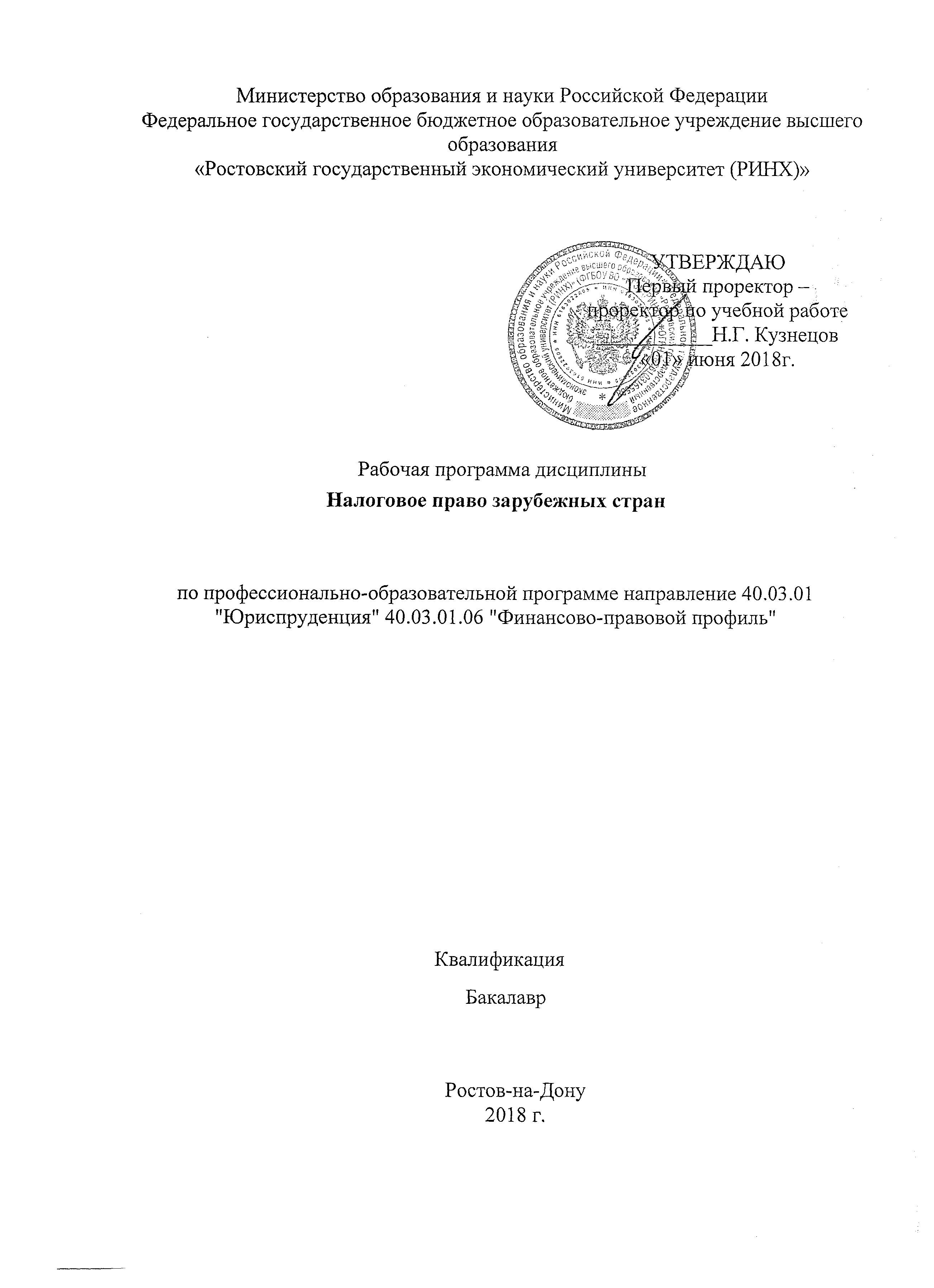 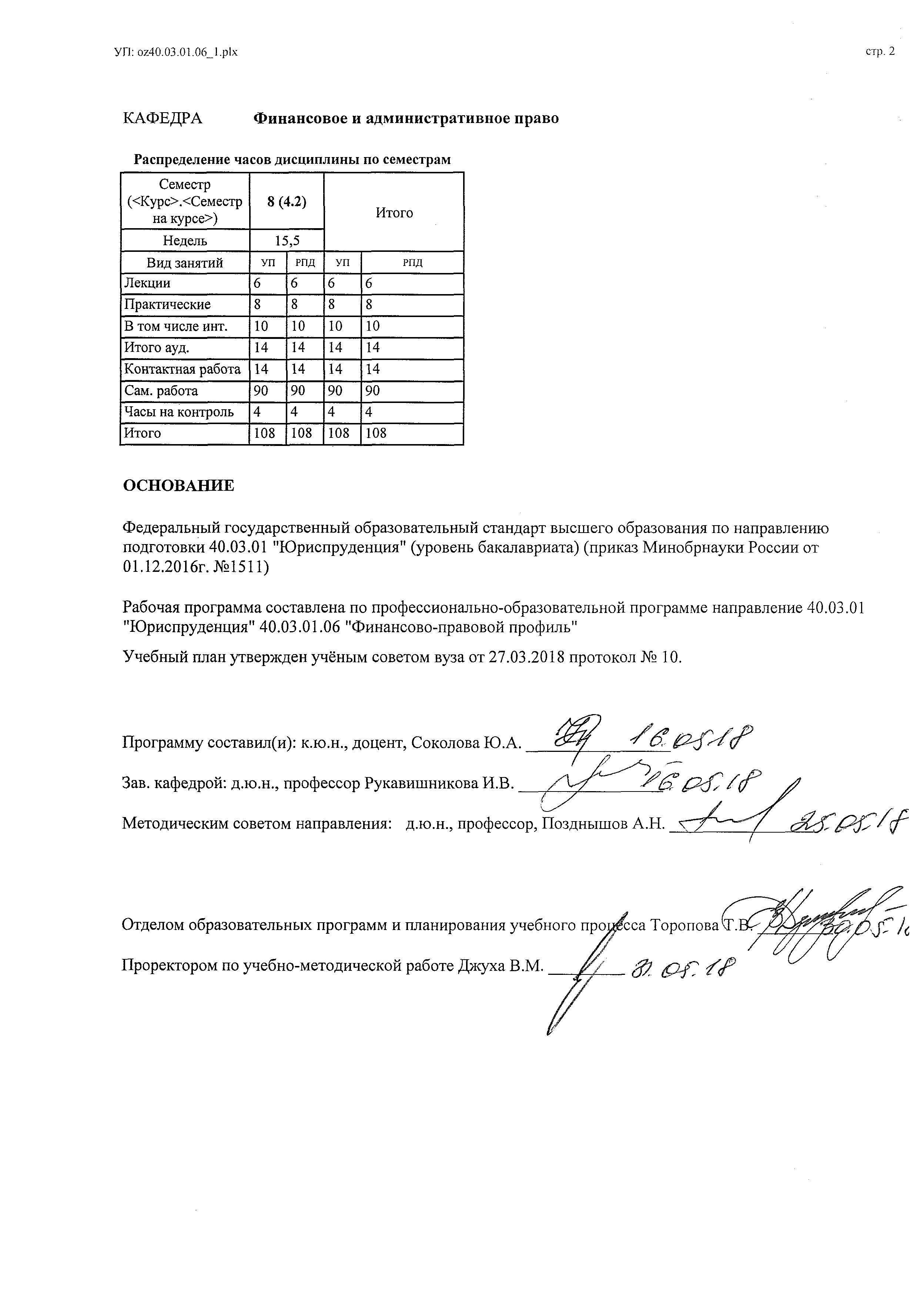 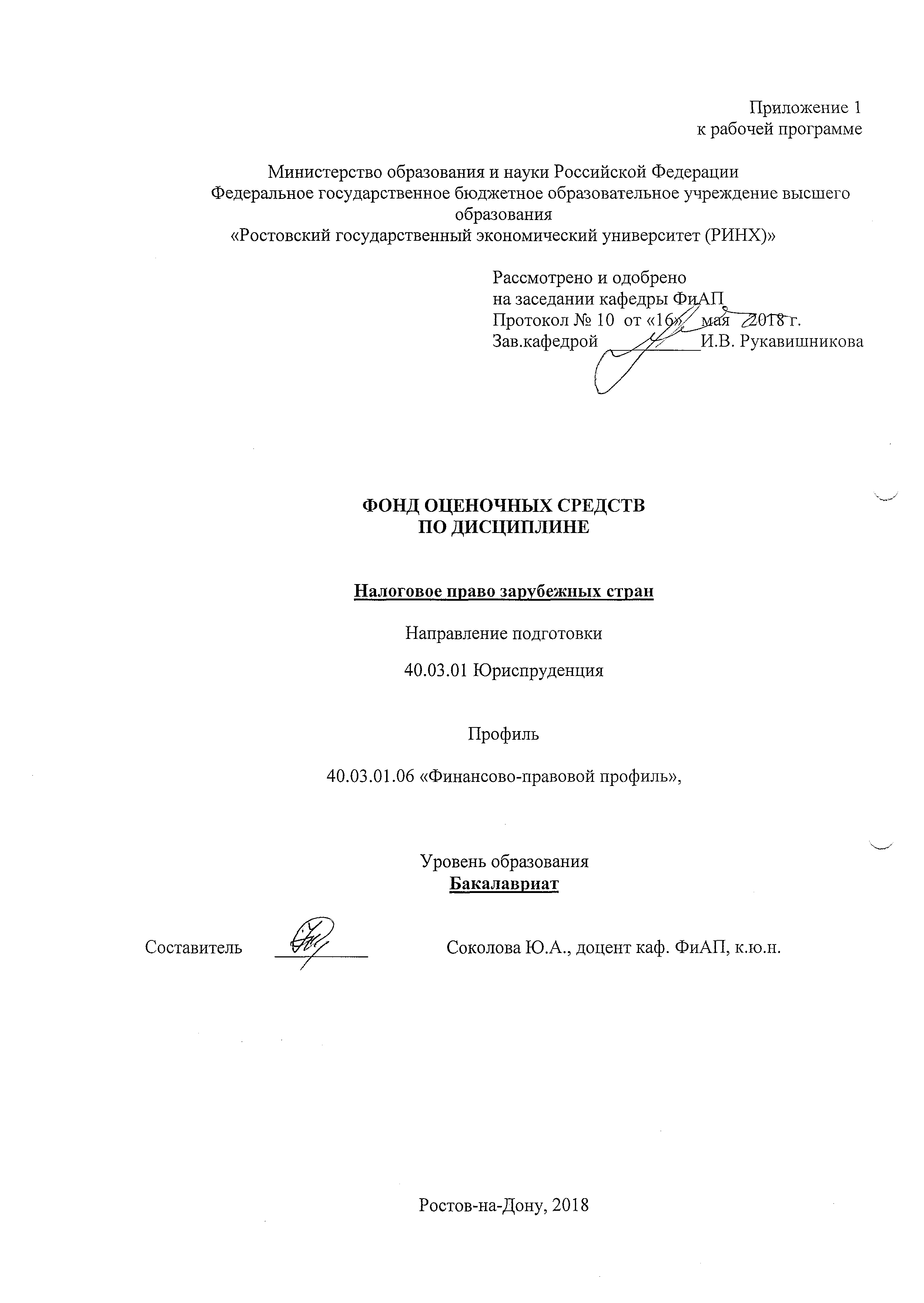 Оглавление1 Перечень компетенций с указанием этапов их формирования в процессе освоения образовательной программы……………………………………………………………………………...32 Описание показателей и критериев оценивания компетенций на различных этапах их формирования, описание шкал оценивания……………………………………………..………………33 Типовые контрольные задания или иные материалы, необходимые для оценки знаний, умений, навыков и (или) опыта деятельности, характеризующих этапы формирования компетенций в процессе освоения образовательной программы…………………………............................................184 Методические материалы, определяющие процедуры оценивания знаний, умений, навыков и (или) опыта деятельности, характеризующих этапы формирования компетенций…………………………………………………………………………………………..….441 Перечень компетенций с указанием этапов их формирования в процессе освоения образовательной программы1.1 Перечень компетенций с указанием этапов их формирования представлен в п. 3. «Требования к результатам освоения дисциплины» рабочей программы дисциплины.2 Описание показателей и критериев оценивания компетенций на различных этапах их формирования, описание шкал оценивания2.1 Показатели и критерии оценивания компетенций:  2.2 Шкалы оценивания:   Текущий контроль успеваемости и промежуточная аттестация осуществляется в рамках накопительной балльно-рейтинговой системы в 100-балльной шкале.Согласно п. 4.7 Положения об организации учебного процесса в Ростовском государственном экономическом университете (РИНХ) с использованием зачетных единиц (кредитов) и балльно-рейтинговой системы «Студент считается аттестованным по дисциплине, если его оценка за семестр не менее 50 баллов (суммарно по контрольным точкам). При этом студенту выставляется семестровая оценка в 100-балльной шкале, характеризующей качество освоения студентом знаний, умений и компетенций по данной дисциплине». При этом оценке отлично (5) соответствует количество баллов от 84 до 100; хорошо (4) - 67–83 балла; удовлетворительно (3) - 50–66 баллов; неудовлетворительно (2) - 0–49 баллов.Студент, набравший количество 50 баллов, соответствующее нижнему порогу оценки «удовлетворительно», от экзамена освобождается, получив автоматически данную оценку. Если студент желает повысить оценку, он должен прийти на экзамен. В этом случае максимальное количество баллов, которое студент может набрать за промежуточную аттестацию по дисциплине  - 100 баллов. Модуль1 предусматривает 10 ч. лекций, 10 ч. практических занятий.Модуль 2 предусматривает 8 ч. лекций, 8 ч. практических занятий.В течение семестра по каждой контрольной точке студент может набрать максимально 50 баллов, которые можно заработать следующим образом:- баллы по практическим занятиям начисляются за активную работу из расчета:  активная работа на 1 семинарском занятии – максимально 4 балла;- баллы за самостоятельную работу по контрольной точке №1 начисляются за подготовку реферата (объемом не менее 10 страниц, оформление в соответствии с утвержденными на ЮФ методическими рекомендациями), с использованием научных статей из журналов и газет, монографий (не менее 5 источников) – 7 баллов; - баллы за самостоятельную работу по контрольной точке №2 начисляются за подготовку реферата (объемом не менее 10 страниц, оформление в соответствии с утвержденными на ЮФ методическими рекомендациями), с использованием научных статей из журналов и газет, монографий (не менее 5 источников) – 7 баллов; - тестирование предполагает выполнение письменной контрольной работы (теста) по каждому модулю.3 Типовые контрольные задания или иные материалы, необходимые для оценки знаний, умений, навыков и (или) опыта деятельности, характеризующих этапы формирования компетенций в процессе освоения образовательной программыМинистерство образования и науки Российской ФедерацииФедеральное государственное бюджетное образовательное учреждение высшего образования«Ростовский государственный экономический университет (РИНХ)»Кафедра финансового и административного праваВопросы к зачетупо дисциплине «Налоговое право зарубежных стран»Понятие налога, сбора, пошлины в зарубежном законодательстве.Источники налогового права зарубежных государств.Принципы налогового права зарубежных государств.Понятие, виды  и принципы организации налоговых систем зарубежных государств.Основные направления налоговой политики современных государств.  Тенденции правового регулирования налоговых отношений в условиях мировой экономической интеграции.Структура налогообложения, виды налогов и сборов в зарубежных странах.Система налоговых льгот и принципы их предоставления по законодательству зарубежных государств.Основные направления налоговых реформ в зарубежных государствах  на современном этапе.Источники налогового права США.Налоговая система США. Виды налогов и сборов.Налоговые органы США: структура и функции.Компетенция по рассмотрению налоговых споров в США.Источники налогового права Германии.Правовая характеристика налоговой системы Германии.Налоговые органы Германии: структура и функции.Правовая характеристика налоговой системы Франции.Налоговые органы Франции: структура и функции.Правовая характеристика налоговой системы Великобритании.Налогообложение физических лиц  и компаний в Великобритании.Налоговые правонарушения: понятие, виды, специфика по законодательству зарубежных государств.Ответственность  за нарушение налогового законодательства в зарубежных странах. Организация контроля за соблюдением налогового законодательства в зарубежных государствах.Организация налогового консультирования в зарубежных странах.Понятие  и  принципы международного  налогового права.Источники международного  налогового права. Соотношение национального и международного налогового права. Налоговый суверенитет и налоговая юрисдикция государства: понятия и правовые характеристики.Международное  двойное налогообложение: понятие, причины и юридические способы устранения.Международные соглашения  в сфере налогообложения: виды и специфика. Юридические характеристики соглашений об избежании международного двойного налогообложения доходов и капитала.Типовые модели конвенций об избежании двойного налогообложения.Методы устранения двойного налогообложения. Международные налоговые соглашения России, их виды и содержание.	Унификация и гармонизация налогового законодательства: сущность и содержание. Роль международных организаций в процессах  унификации  и гармонизации налоговых отношений. Модельное налоговое законодательство.Гармонизация налогового права европейских стран.Налоговое право Европейского Союза: общая характеристика.Источники налогового  права Европейского Союза.Мировой налоговый кодекс: цель создания и содержание.Гармонизация налогообложения в рамках Содружества независимых государств. Модельный налоговый кодекс СНГ. Правовой статус Евразийского экономического cоюза. Гармонизация налоговых законодательств государств-членов Евразийского экономического cоюза.Международные налоговые отношения государств-членов Евразийского экономического cоюза.Офшорные механизмы в международном налогообложении.Критерии оценивания:- оценка «зачтено»(50-100б) - правильные, уверенные действия по применению полученных знаний на практике, грамотное и логически стройное изложение материала при ответе;- наличие твердых и достаточно полных знаний по вопросу, четкое изложение материала, допускаются отдельные логические и стилистические погрешности;оценка «удовлетворительно» - наличие твердых знаний в объеме пройденного курса в соответствии с целями обучения, изложение ответов с отдельными ошибками;- оценка «незачтено»(0-49б) - ответы не связаны с вопросами, наличие грубых ошибок в ответе, непонимание сущности излагаемого вопроса.Составитель ________________________ Ю.А. Соколова«____»__________________20     г. Министерство образования и науки Российской ФедерацииФедеральное государственное бюджетное образовательное учреждение высшего образования«Ростовский государственный экономический университет (РИНХ)»Кафедра финансового и административного праваВопросы для опросапо дисциплине «Налоговое право зарубежных стран»Модуль 1.Понятие налогового права зарубежных стран.Понятие налога, сбора, пошлины в зарубежном законодательстве.Источники налогового права зарубежных стран.Принципы налогового права зарубежных государств.Понятие, виды  и принципы организации налоговых систем зарубежных стран. Структура налогообложения, виды налогов и сборов.Система налоговых льгот и принципы их предоставления по законодательству зарубежных государств.Основные направления налоговых реформ в зарубежных странах  (70-90-х гг.   20 века, современный этап).Современная налоговая политика зарубежных государств.Типы и модели налоговых систем. Целевые налоги в системе налогообложения зарубежных государств.Специальные налоговые режимы в зарубежных государствах.Источники налогового права США.Налоговая система США: правовая характеристика.Налоговые органы США: структура и функции.Компетенция по рассмотрению налоговых споров в США.Источники налогового права Германии.Система финансового выравнивания в Германии.Правовая характеристика налоговой системы Германии.Налоговые органы Германии: структура и функции.Правовое регулирование налоговых отношений во Франции.Налоговые органы Франции: структура и функции.Правовое регулирование налоговых отношений в Великобритании.Организация налогового контроля в Великобритании.Налоговые правонарушения: понятие, виды, специфика по законодательству зарубежных государств.Ответственность  за нарушение налогового законодательства в зарубежных странах. Организация контроля за соблюдением налогового законодательства в зарубежных государствах.Организация налогового администрирования и налогового консультирования в зарубежных странах.Модуль 2Понятие  и  принципы международного  налогового праваИсточники международного  налогового права.Налоговый суверенитет и налоговая юрисдикция государства: понятия и общая характеристика.Международные соглашения: понятие и классификация.Международное  двойное налогообложение:  понятие, причины и способы устранения.Соглашения об избежании международного двойного налогообложения.Типовые модели конвенций об избежании двойного налогообложение.Практика применения соглашений об избежании двойного налогообложения.Унификация и гармонизация налогового законодательства: сущность и содержание. Роль международных организаций в процессах  унификации  и гармонизации налоговых отношений. Модельное налоговое законодательство.Мировой налоговый кодекс: цель создания и содержание.Гармонизация налогового права европейских стран.Налоговое право Европейского Союза: общая характеристика.Правовое регулирование прямого налогообложения в государствах-членах ЕСПравовое регулирование косвенного налогообложения в государствах-членах ЕС Гармонизация налогообложения в рамках Содружества независимых государств. Модельный налоговый кодекс СНГ. Правовой статус Евразийского экономического cоюза. Гармонизация налоговых законодательств стран-участниц Евразийского экономического союза.Международные налоговые отношения стран-участниц Евразийского экономического союза.Международное налоговое планирование: содержание и методы.Юридическая  сущность и предпосылки использования офшорного механизма.Понятие, виды  и основные характеристики офшорных зон.Налоговое законодательство мировых офшорных зон.Офшорные компании: понятие,  признаки и основные типы.Критерии оценивания:- оценка «зачтено»(50-100б) - правильные, уверенные действия по применению полученных знаний на практике, грамотное и логически стройное изложение материала при ответе;- наличие твердых и достаточно полных знаний по вопросу, четкое изложение материала, допускаются отдельные логические и стилистические погрешности;оценка «удовлетворительно» - наличие твердых знаний в объеме пройденного курса в соответствии с целями обучения, изложение ответов с отдельными ошибками;- оценка «незачтено»(0-49б) - ответы не связаны с вопросами, наличие грубых ошибок в ответе, непонимание сущности излагаемого вопроса.Министерство образования и науки Российской ФедерацииФедеральное государственное бюджетное образовательное учреждение высшего образования«Ростовский государственный экономический университет (РИНХ)»Кафедра финансового и административного праваТесты по дисциплине «Налоговое право зарубежных стран»Модуль 1. I. Система производного налогообложения, применяемая в зарубежных государствах, предполагает:параллельное взимание одного и того же налога на уровне федерации и местных органов власти;когда местные налоги полностью привязываются к аналогичным, взимаемым центральными органами власти;когда один и тот же налог взимается и на федеральном  уровне и на уровне местных органов власти;когда ставка местного налога исчисляется в соответствии с федеральным законодательством.II. Система взаимоисключающего налогообложения предусмотрена законодательством:Франции;ФРГ;Италии;Испании;Великобритании.III. К юридическим принципам налогового права зарубежных стран относятся:	 принцип прогрессивности налогообложения; принцип регулярного пересмотра налоговых законов; принцип законодательного установления налогов; принцип  единства кассы.IV. К источникам налогового права зарубежных стран относятся: законы; подзаконные акты; международные договоры; кодексы; судебные прецеденты; акты делегированного законодательства.V. Деление налогоплательщиков на налоговые классы произведено в налоговом законодательстве:США; Великобритании;ФРГ;Австралии.Модуль 2.I.  Мировой налоговый кодекс - это:Нормативный документ, регулирующий международные налоговые отношения;Типовой документ, предназначенный для подготовки национального налогового законодательства;Документ, устанавливающий обязательные ставки косвенных налогов, уплачиваемых субъектами внешнеэкономической деятельности;Документ, устанавливающий ставки прямых налогов, применяемых при обложении доходов от внешнеэкономической деятельности.   II. К основным принципам налоговой гармонизации относятся:1. приоритетность международных договоров над национальным законодательством;2. приоритетность национальных налоговых законодательств над международными договорами;3. согласованность правового регулирования в сфере налогообложения.III. В соглашениях об избежании двойного налогообложения доходов и капитала применяются следующие методы избежания двойного налогообложения:Налоговый зачет;Налоговый кредит;Налоговое льготирование;Налоговое освобождение;Налоговая привилегия.I V. Целями  заключения международных  налоговых соглашений  являются:
      1. Урегулирование двойного налогообложения;2. Борьба с уклонением  от уплаты налогов;3. Выработка процедуры урегулирование спорных вопросов в сфере налогообложения;4. Создание оптимальных условий для международного налогового планирования.V. Международные налоговые соглашения:Всегда имеют приоритет над национальным законодательством любого государства;Применяются в случаях, не урегулированных национальными законодательствами государств;Имеют равную силу с внутренними законами;Как правило, имеют приоритет над национальным законодательством, но могут иметь и равную силу с национальными законами государства.Тест может предусматривать наличие одного правильного ответа (в таком случае должен быть выбран наиболее полный ответ), а также нескольких правильных ответов. Критерии оценивания: Итоговая оценка за выполнение тестового задания из 20 вопросов:- 84-100 баллов (оценка «отлично»);- 67-83 баллов (оценка «хорошо»);- 50-66 баллов (оценка «удовлетворительно»);- 0-49 баллов (оценка «неудовлетворительно»).Составитель ________________________ Ю.А. Соколова(подпись)«____»__________________20     г. Министерство образования и науки Российской ФедерацииФедеральное государственное бюджетное образовательное учреждение высшего образования«Ростовский государственный экономический университет (РИНХ)»Кафедра финансового и административного праваСитуационные задания по дисциплине «Налоговое право зарубежных стран»Задание 1.Охарактеризуйте механизм устранения двойного налогообложения, закрепленный Конвенцией между Правительством Российской Федерации и Правительством Австрийской Республики об избежании двойного налогообложения в отношении налогов на доходы и капитал (Москва, 13 апреля .). Задание 2.Охарактеризуйте механизм устранения двойного налогообложения, закрепленный Конвенцией между Правительством Российской Федерации и Правительством Французской Республики об избежании двойного налогообложения и предотвращения уклонения от налогов и нарушения налогового законодательства в отношении налогов на доходы и имущество (Париж, 26 ноября .)Задание 3.Охарактеризуйте механизм устранения двойного налогообложения, закрепленный Конвенцией между Правительством Российской Федерации и Правительством Итальянской Республики об избежании двойного налогообложения в отношении налогов на доходы и капитал и предотвращении уклонения от налогообложения (Рим, 9 апреля .)Задание 4.Охарактеризуйте механизм устранения двойного налогообложения, закрепленный Конвенцией между Правительством Российской Федерации и Правительством Греческой Республики об избежании двойного налогообложения и предотвращении уклонения от уплаты налогов в отношении налогов на доходы и капитал (Москва, 26 июня .)Задание 5.Охарактеризуйте механизм устранения двойного налогообложения, закрепленный Конвенцией  между Правительством Российской Федерации и Правительством Королевства Дания об избежании двойного налогообложения и предотвращении уклонения от налогообложения в отношении налогов на доходы и имущество (Москва, 8 февраля .)Задание 6.Охарактеризуйте механизм устранения двойного налогообложения, закрепленный Соглашением между Правительством Российской Федерации и Правительством Канады об избежании двойного налогообложения и предотвращении уклонения от налогообложения в отношении налогов на доходы и имущество (Оттава, 5 октября .)Задание 7.Охарактеризуйте механизм устранения двойного налогообложения, закрепленный Конвенцией между Правительством РФ и Правительством Королевства Бельгии об избежании двойного налогообложения и предотвращении уклонения от налогообложения в отношении налогов на доходы и имущество (Москва, 16 июня .)Задание 8.Охарактеризуйте механизм устранения двойного налогообложения, закрепленный Конвенцией между Правительством Российской Федерации и Правительством Королевства Швеции об избежании двойного налогообложения в отношении налогов на доходы (Стокгольм, 15 июня .)Задание 9.Охарактеризуйте механизм устранения двойного налогообложения, закрепленный Договором  между Российской Федерацией и Соединенными Штатами Америки об избежании двойного налогообложения и предотвращении уклонения от налогообложения в отношении налогов на доходы и капитал (Вашингтон, 17 июня .)Задание 10.Охарактеризуйте механизм устранения двойного налогообложения, закрепленный Соглашением между Правительством Российской Федерации и Правительством Австралии об избежании двойного налогообложения и предотвращения уклонения от налогообложения в отношении налогов на доходы (Канберра, 7 сентября 2000).Критерии оценивания: - оценка «зачтено» выставляется студенту, если дан правильный, полный и обоснованный ответ; - оценка «не зачтено» выставляется студенту, если ответ неверен, либо верен, но юридически не обоснован.Составитель ________________________ Ю.А. Соколова«____»__________________20     г. Министерство образования и науки Российской ФедерацииФедеральное государственное бюджетное образовательное учреждение высшего образования«Ростовский государственный экономический университет (РИНХ)»Кафедра финансового и административного праваТемы рефератовпо дисциплине  «Налоговое право зарубежных стран»Юридические признаки налога.Конституция как источник налогового права в зарубежных странах. Законодательство о налогах в зарубежных государствах, его состав. Действие налогового законодательства в пространстве, во времени  и по кругу лиц.Модели  мировых налоговых систем. Правовое регулирование прямого налогообложения в зарубежных странах.Правовое регулирование косвенного налогообложения в зарубежных странах.Правовое регулирование налогообложения недвижимого в зарубежных странах.Правовое регулирование налогообложения транспортных средств в зарубежных странах.Юридические характеристики налогового  резидентства в мировой налоговой практике.Юридические характеристики принципа территориальности в мировой налоговой практике.Международные организации как участники налоговых отношений.Налоговые привилегии и иммунитеты в мировой налоговой практике.Правовые особенности налогообложения в офшорных зонах.Критерии оценивания:  Оценка за реферат складывается из  100 баллов (для выставления текущей оценки баллы пересчитываются по шкале в соответствии Листом контрольных мероприятий, действующем в текущем учебном году). Для выведения итогового результата используется стандартная шкала соответствия баллов и числовых показателей:- 84-100 баллов (оценка «отлично»);- 67-83 балла (оценка «хорошо»);- 50-66 баллов (оценка «удовлетворительно»);- 0-49 балла (оценка «неудовлетворительно»).Общий итог - 100 баллов за реферат складывается из двух частей: 1) за текущую работу, подготовку (выполнение) (50 баллов):2) за промежуточный контроль (публичное представление реферата на семинарском занятии) (50 баллов).Критерии оценки качества подготовки реферата:разработка четкого, логичного плана; использование современных технологий для поиска и обработки научной  информации;отражение актуальных нормативно-правовых источников, регламентирующих общественные отношения в рамках тематики реферата;анализ правоприменительной практики;изучение научных монографий по теме (количество  изученных и отраженных в материалах работы источников, - не менее трех работ);изучение учебников и учебных пособий по выбранной тематике (не менее 3 источников).Критерии оценки качества публичного представления реферата:- владение профессиональным языком и терминологией- юридически-грамотные и полные ответы на поставленные вопросы, наличие необходимых пояснений и развернутых комментариев по изложенному в работе материалу- диагностическое сопровождение: подготовка презентаций, графиков, иллюстрирующих проведенное исследование.Составитель ________________________ Ю.А. Соколова«____»__________________20     г. 4 Методические материалы, определяющие процедуры оценивания знаний, умений, навыков и (или) опыта деятельности, характеризующих этапы формирования компетенцийПроцедуры оценивания включают в себя текущий контроль и промежуточную аттестацию.Текущий контроль успеваемости проводится с использованием оценочных средств, представленных в п. 3 данного приложения. Результаты текущего контроля доводятся до сведения студентов до промежуточной аттестации.  	Промежуточная аттестация проводится в форме зачета. Зачет проводится по окончании теоретического обучения до начала экзаменационной сессии по расписанию зачетной недели. Зачет проводится в устной форме, количество вопросов в зачетном задании – 2. Объявление результатов проводится в день зачета. Результаты аттестации заносятся в экзаменационную ведомость и зачетную книжку студента. Студенты, не прошедшие промежуточную аттестацию по графику сессии, должны ликвидировать задолженность в установленном порядке.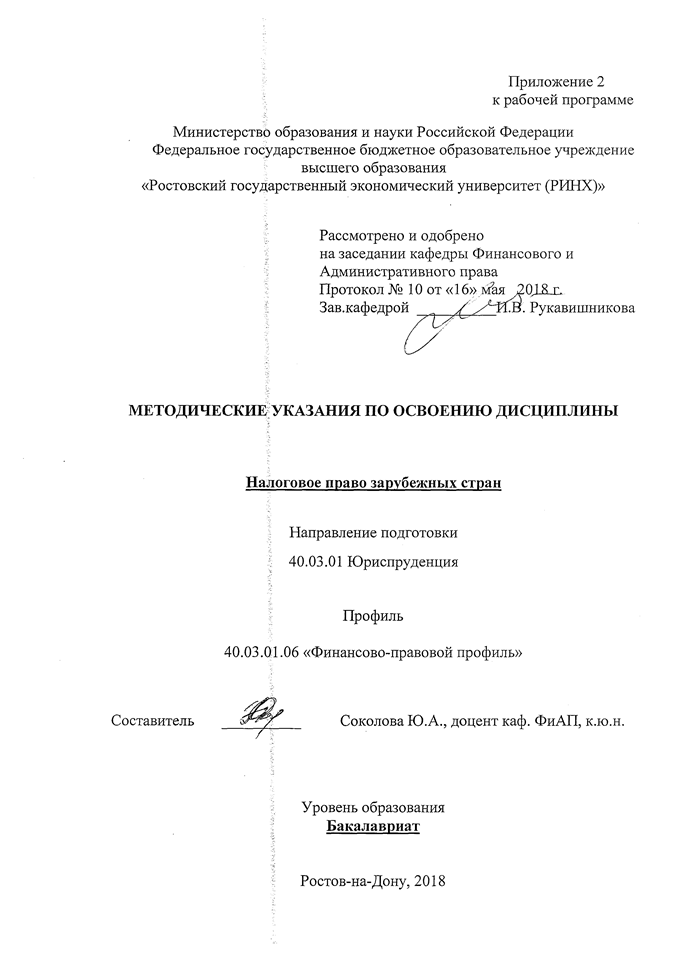 Методические  указания  по  освоению  дисциплины  «Налоговое право зарубежных стран» адресованы  студентам  очной, очно-заочной и заочной форм обучения.  Учебным планом по направлению подготовки по направлению  «Юриспруденция» 40.03.01.06 «Финансово-правовой профиль» по дисциплине  «Налоговое право зарубежных стран» предусмотрены следующие виды занятий:- лекции;- практические занятия.1. Методические рекомендации по изучению дисциплины в процессе аудиторных занятий.1.1. Рекомендации по подготовке к лекционным занятиям (теоретический курс) Изучение дисциплины требует систематического и последовательного накопления знаний. Студентам необходимо вести конспект прослушанных лекций. Перед очередной лекцией необходимо просмотреть по конспекту материал предыдущей лекции. При затруднениях в восприятии материала следует обратиться к основным литературным источникам. Если разобраться в материале не удалось, то следует обратиться к лектору (по графику его консультаций) или к преподавателю на практических занятиях. 1.2. Рекомендации по подготовке к практическим (семинарским) занятиям Студентам следует: - ознакомиться с заданием  к занятию; определить примерный объем работы по подготовке к ним; выделить вопросы и задачи, ответы на которые или выполнение и решение  без предварительной подготовки не представляется возможным;- иметь в виду и то, что в библиотеке учебного заведения не всегда имеются в наличии все рекомендованные источники, их необходимо найти заранее;- приносить с собой рекомендованную преподавателем литературу к конкретному занятию; - до очередного практического занятия по рекомендованным литературным источникам проработать теоретический материал, соответствующей темы занятия; - пользоваться техническими средствами обучения и дидактическими материалами, которыми располагает учебное заведение.- при подготовке к практическим занятиям следует обязательно использовать не только лекции, учебную литературу, но и нормативно-правовые акты и материалы правоприменительной практики; - теоретический материал следует соотносить с правовыми нормами, так как в них могут быть внесены изменения, дополнения, которые не всегда отражены в учебной литературе; - при ответах на вопросы и решения задач необходимо внимательно прочитать их текст и попытаться дать аргументированное объяснение с обязательной ссылкой на соответствующую правовую норму; - в начале занятий задать преподавателю вопросы по материалу, вызвавшему затруднения в его понимании и освоении при решении задач, заданных для самостоятельного решения; - по ходу семинара давать конкретные, четкие ответы по существу вопросов. Структура ответов может быть различной: либо вначале делается вывод, а затем приводятся аргументы, либо дается развернутая аргументация принятого решения, на основании которой предлагается ответ. Возможны и несколько вариантов ответов, которые должны быть обоснованны.- на занятии доводить каждую задачу до окончательного решения, демонстрировать понимание проведенного анализа проблемной ситуации, в случае затруднений обращаться к преподавателю. По согласованию с  преподавателем студент может  подготовить реферат по теме занятия. В процессе подготовки к практическим занятиям студенты  могут  воспользоваться  консультациями преподавателя.  Вопросы, не  рассмотренные  практических занятиях, должны  быть  изучены  студентами  в  ходе  самостоятельной  работы. Контроль  самостоятельной  работы  студентов по учебной  программе курса  осуществляется  в  ходе   занятий методом  устного опроса  или  посредством  тестирования, контрольных работ.  В  ходе  самостоятельной  работы  каждый  студент  обязан  прочитать  основную  и, по-возможности,  дополнительную  литературу  по  изучаемой  теме, выделить  неизвестные ему  термины,  найти  их  значение  в энциклопедических словарях.  Студентам, пропустившим занятия (независимо от причин), не имеющие письменного решения задач или не подготовившиеся к данному практическому занятию, рекомендуется не позже чем в 2-недельный срок явиться на консультацию к преподавателю и отчитаться по теме, изучавшейся на занятии. Студенты, не отчитавшиеся по каждой не проработанной ими на занятиях теме к началу зачетной сессии, упускают возможность получить положенные баллы за работу в соответствующем семестре. 2. Методические рекомендации по выполнению различных форм самостоятельных заданий  Самостоятельная работа студентов включает в себя выполнение различного рода заданий, которые ориентированы на более глубокое усвоение материала изучаемой дисциплины. По каждой теме учебной дисциплины студентам предлагается перечень заданий для самостоятельной работы. К выполнению заданий для самостоятельной работы предъявляются следующие требования: задания должны исполняться самостоятельно и представляться в установленный срок, а также соответствовать установленным требованиям по оформлению. Студентам следует: - руководствоваться графиком самостоятельной работы, определенным рабочей программой дисциплины; - выполнять все плановые задания, выдаваемые преподавателем для самостоятельного выполнения, и разбирать на семинарах и консультациях неясные вопросы; - использовать при подготовке нормативные документы университета, а именно, положение о написании письменных работ. Самостоятельная работа с информационными источниками может осуществляться в следующих формах:1) Анализ и использование нормативных документов. Нормативно-правовые источники являются важнейшей эмпирической базой научной работы студентов и магистрантов. Использование нормативных документов является обязательным при выполнении любой письменной работы. При изучении курса и подготовке письменных работ необходимо ссылаться только на действующие нормативные документы. Утратившие силу источники могут рассматриваться как материал по истории. В процессе поиска правовых документов необходимо ориентироваться, прежде всего, на официальные источники их опубликования – «Российскую газету» и «Собрание законодательства Российской Федерации».  Указанные  издания находятся в фонде библиотеки РГЭУ (РИНХ). Кроме того, существует обширная  электронная база нормативно-правовых актов Российской Федерации. Эта база ведется государственными органами (например, Министерством юстиции Российской Федерации), а также коммерческими организациями («КонсультантПлюс», «Гарант», «Кодекс» и др.) При использовании текста нормативного документа не следует, злоупотреблять дословным воспроизведением правовых норм. Положения нормативных актов должны быть осмыслены в той мере, которая позволила  бы автору  изложить их в свободной форме, сопроводив собственным комментарием применительно к теме исследования. Вместе с тем, стремясь к самостоятельному изложению материала, важно избежать неточностей и искажения смысла статей законов.Анализ правовой нормы должен сопровождаться оценками практики ее реализации.  При этом, относясь к закону как к должному, нельзя воспринимать его как догму, как нечто, застрахованное от недостатков, не подлежащее совершенствованию. В связи с интенсивным обновлением законодательства необходимо следить за принятием новых законов и иных нормативных  правовых актов, касающихся избранной темы, учитывать актуальную редакцию нормативных документов при выполнении письменных работ и подготовке к занятиям,  а также перспективы развития законодательного регулирования определенных областей общественных отношений.  2) Работа с научной литературой. Работа с научной литературой начинается с изучения выходных данных монографии, научной статьи. Прежде всего, следует обратить внимание на название работы, фамилию автора, место и год издания.  Необходимо прочитать аннотацию, в которой содержится краткое описание целей и задач работы, указывается, для кого она предназначена. При работе с книгами  обязательно нужно обратиться к предисловию, отражающему основное содержание и границы исследования. Целесообразно делать выписки в отдельную рабочую тетрадь, с указанием страниц и исходных данных научного источника.  При конспектировании текста следует тщательно отбирать и осмысливать необходимый для курсовой работы материал, ориентируясь на намеченные в плане разделы будущей работы. Выписки необходимо делать оптимальным для себя способом, чтобы затем можно было легко ими воспользоваться.  Изучение научного материала необходимо начинать с наиболее фундаментальных работ, в которых выбранная тема освещается в контексте общей парадигмы науки, и двигаться дальше в направлении от общего к частному, от базисных положений к более конкретным. Целесообразно обращаться к источникам, авторы которых имеют высокий научный авторитет в данной области. Читая материал научного источника, надо стараться извлечь из него только такую информацию, которая необходима для работы. Во время чтения уясняются все незнакомые слова и термины, для чего  используются словари и справочники.В процессе изучения  литературы у студента должны возникнуть свои соображения, выводы, возражения против доводов того или иного автора, которые необходимо также записывать.Переписывание текстов учебников и иных источников, а также воспроизведение компьютерных «заготовок» не допускается. Информация, полученная из источников, может использоваться в тексте работы прямо или косвенно. Косвенно – либо внутри авторского текста в органически переработанном виде, либо в виде косвенных цитат, т.е расширенного пересказа в произвольной форме содержания источника со ссылкой на него, но без кавычек. Если в тексте используются прямые цитаты, их следует обязательно брать в кавычки и делать ссылку. Цитаты позволяют с максимальной точностью передать авторскую мысль с целью ее дальнейшего использования для обоснования своих доводов или для полемики с автором.   После ознакомления с первоначальным кругом источников студент составляет план письменной работы и согласовывает его с научным руководителем. Этот план, по мере накопления материала, может быть в дальнейшем уточнен, дополнен и даже изменен. Окончательный вариант плана составляется тогда, когда круг источников по теме определен наиболее полно.
          План является логической основой работы, он позволяет систематизировать собранный материал. Названия пунктов (параграфов) формулируются таким образом, чтобы тема была раскрыта полно и последовательно. Каждый пункт (параграф) должен быть посвящен одной из частей общей темы. Следует избегать дублирования в названиях глав и параграфов научной работы.   Возможно использование хронологического и тематического принципов построения плана. Хронологический принцип предполагает, что каждому историческому периоду, как правило, посвящается отдельный параграф. Тематический принцип предполагает, что параграфы письменной работы  посвящены отдельным проблемам или вопросам темы.         При изложении материала следует стремиться к ясности языка, четкости стиля, необходимо также избегать повторов.    Завершая изложение материала в каждом параграфе необходимо сформулировать выводы и предложения, которые вытекают из содержания данного раздела.  	Окончив работу над всеми параграфами, необходимо перечитать всю работу целиком. Это позволит выявить повторы, противоречия, нарушения логики. На этом этапе  в текст вносятся необходимые дополнения и изменения, восполняются пробелы, осуществляется редактирование, проверяются сноски и т.п.
         Во введении должна быть обоснована актуальность избранной темы, цели, задачи, показано ее теоретическое и практическое значение, а также приведена краткая характеристика степени разработанности избранной темы в современной науке.  В заключении письменной работы кратко излагаются основные выводы, вытекающие из ее содержания.
       В конце письменной работы размещаются библиографический список  и приложения.  Библиографический список должен содержать только те источники, которые были использованы автором при написании работы. При использовании материалов сети Интернет должен быть указан полный электронный адрес источника.3) Использование Интернет-ресурсов. Информация в электронном виде размещается на библиотечных серверах Интернета.  Поиск необходимой информации ведется по ключевым словам, названиям произведений, фамилии авторов и другим параметрам, которые заложены в программе.  Электронные каталоги, которые представляют собой машиночитаемые каталоги, работающие в реальном режиме времени,  раскрывают состав и содержание библиотечных фондов печатных, электронных документов.  Для успешного поиска необходимой информации следует пользоваться сайтами специальных образовательных программ или официальными сайтами органов государственной власти и местного самоуправления.4) Работа с материалами судебной практики. В ходе проведения самостоятельной работы студент должен уметь анализировать материалы судебной практики,  составлять ее краткий обзор и представлять на обсуждение на семинарском занятии 5) Составление конспекта лекций.  Конспект является полезным тогда, когда записано самое существенное, основное. Это должно быть сделано самим студентом. Не следует стремиться записать дословно всю лекцию, ибо в этом случае студент механически записывает большое количество услышанных сведений, не размышляя над ними. Конспект лекций рекомендуется вести по возможности собственными формулировками. Желательно запись осуществлять на одной странице, а следующую оставлять для проработки учебного материала самостоятельно в домашних условиях. Конспект лучше подразделять на пункты, параграфы, соблюдая красную строку. Важную информацию, определения, формулы следует сопровождать замечаниями: «важно», «особо важно», «хорошо запомнить» (NB) и т.п. Целесообразно разработать собственную «маркографию» (значки, символы), сокращения слов. Не лишним будет и изучение основ стенографии. Работая над конспектом лекций, всегда следует использовать не только учебник, но и ту литературу, которую дополнительно рекомендовал лектор.  6) Работа с библиотечными фондами.  Общественные книжные фонды, которыми могут пользоваться студенты, находятся в библиотеке Вуза, в государственных публичных библиотеках. Можно заказать и получить нужную литературу через центральную библиотеку с помощью поисковых серверов Интернет. Книжный фонд  библиотеки является универсальным и включает, по возможности, полный подбор литературы по различной тематике,   методические пособия, специальную литературу,  а также периодические издания.  В библиотеке имеется абонемент, где можно получить книги на дом на определенный срок, и читальный зал. Для работы в читальном зале библиотеки выдаются книги, имеющиеся в ограниченном количестве, а также редкие и ценные издания. В читальном зале можно изучить справочную литературу и материалы периодической печати. Содержание книжного фонда в различных разрезах раскрывают составленные по определенному принципу библиотечные каталоги и картотеки.  На каждую библиотечную книгу составляется каталожная карточка, по которой можно получить предварительное представление о книге. В каталожную карточку вносятся следующие сведения: фамилия, имя, отчество автора, заглавие книги, подзаголовочные данные, количественная характеристика (страницы, иллюстрации, чертежи, схемы). Большое значение имеет индекс (шифр книги),  он всегда написан в левом верхнем углу каталожной карточки и обозначает место книги на полке библиотеки. К числу основных каталогов относятся: алфавитный каталог (АК), систематический каталог (СК), предметный каталог (ПК). Алфавитный каталог помогает установить, есть ли в библиотеке та или иная книга, какая именно литература определенного автора или какие издания того или иного произведения имеются в библиотеке. Карточки в нем расположены строго по алфавиту фамилий авторов и заглавий книг, независимо от их содержания и времени издания.   К систематическому каталогу следует обращаться, если необходимо найти литературу по определенной теме, отрасли знания или установить автора и название книги, если точно известно ее тематическое содержание. В данном каталоге материал группируется по отраслям знаний и, таким образом, раскрывается тематический состав книжного фонда. Карточки в систематическом каталоге располагаются на основании определенной системы библиотечной классификации и чаще всего без соблюдения хронологии, т.е. более новые издания стоят на первом месте. Предметный каталог создается в библиотеках с большим книжным фондом и обращаются к нему, когда нужно найти литературу по очень узким частным темам.   В дополнение к каталогам создаются картотеки, которые расширяют поисковые возможности читателей, позволяют выделить литературу по наиболее актуальным темам.  Тематическая картотека отражает материалы по определенным темам. Она содержит указание на все виды печатной продукции – книги, статьи из периодических изданий, разделы книг, главы из них, а также сборники. Материал в тематической картотеке располагается по алфавиту названий тем. Универсальной по содержанию и общей по назначению является систематическая картотека статей. В ней находят отражения материалы  периодических изданий, расположенных в систематическом порядке и обратном хронологическом порядке.   3. Методические рекомендации по выполнению ситуационных заданийВыполнение заданий призвано помочь студентам уяснить социальный смысл закона, закрепить теоретические знания, приобрести практические навыки в применении правовых норм к конкретным жизненным ситуациям, выработать самостоятельность в решении вопросов, возникающих в ходе правоприменительной деятельности.Студентам предлагается ответить на поставленные вопросы, на основе анализа рекомендуемых нормативных правовых актов, научной и учебной литературы. Выполнение заданий – это поиск норм права, адекватных описанной фактической ситуации, таким образом, приобретенные навыки позволят студентам в дальнейшем преодолеть конфликтность, противоречия, которые могут возникнуть впоследствии на практике. Оно позволяет проверить знания студентов содержания нормативно-правовых актов, материалов судебной практики, определений понятий основных научно-правовых категорий, используемых законодательством.Выполняя задания,  студент должен внимательно прочитать его условие,  вдумываясь во все, иногда, на первый взгляд даже незначительные  данные. Кроме того, необходимо точно усвоить, что требуется от принимающего решение, на какие  конкретно вопросы, и в какой их постановке ему надлежит ответить. Задание выполняется только на основании тех обстоятельств, которые прямо в ней сформулированы, если иное не оговорено. Важным этапом выполнения задания является поиск правовых норм, в соответствии с которыми оно принимается, их анализ и сопоставление. В основе этого лежит хорошее знание действующих нормативно-правовых актов, умение свободно в них ориентироваться, усвоение законов и теоретических  положений по изученным  и изучаемым темам.Отвечая на поставленные вопросы, студент не должен ограничиваться краткими ответами: «Да, верно» или «Нет, не верно» и т.п. Решение должно быть мотивировано, т. е. содержать правовое обоснование, аргументы, суждения, из которых оно следует. Только тогда, когда принятое  решение обосновано приведенными надлежащими правовыми нормами, доказана его истинность, задание будет считаться выполненным.При выполнении заданий необходимо пользоваться материалами учебной литературы, нормативно-правовыми актами в актуальных редакциях, комментариями к ним, лекционным курсом. В ходе самостоятельной подготовки студенты могут повторить пройденный материал, доработать конспекты лекций.При устном решении задач студент должен уметь аргументировать свой ответ, защищать правильность своего решения в дискуссии.  4. Методические рекомендации  по  самостоятельной подготовки к тестированиюТестовые задания позволяют провести объективную оценку достигнутого уровня знаний, умений и навыков при массовой проверке. Тестовые задания, как правило, позволяют оказать стимулирующее воздействие на познавательную деятельность студентов, обеспечивают быстроту проведения контроля, могут быть использованы при обучении, самоконтроле, самоподготовке и представляют, возможность убедиться в эффективности тестирования.Тестовые задания составляются, как правило, в порядке очередности изучения тем учебной программы курса. Их можно решать на аудиторных занятиях для закрепления материала после изучения той или иной темы, или предложить студентам попробовать самостоятельно ответить на тестовые задания, для закрепления, пройденного материала.Выбирая подходящий ответ при тестировании, студент должен внимательно прочитать вопросы с тем, чтобы ни одна деталь не осталась не учтенной, так как, может быть, именно она содержит необходимые для верного решения данные, а затем выбрать правильный вариант ответа.В тестовых заданиях содержатся, как правило, одинаковое количество вариантов ответов (3-4), из которых один правильный. Для успешной сдачи тестов, студенту необходимо самостоятельно повторить тему, используя как лекционный материал, учебные пособия и учебники, так и нормативно-правовые акты по теме. Такая подготовка может быть успехом при работе с тестовыми заданиями.5. Методические рекомендации по подготовке реферата  Целью написания рефератов является:	- привитие студентам навыков библиографического поиска необходимой литературы (на бумажных носителях, в электронном виде);привитие студентам навыков компактного  изложения мнения авторов и своего суждения по выбранному вопросу в письменной форме, научно грамотным языком и в хорошем стиле;	- приобретение навыка грамотного оформления ссылок на используемые источники, правильного цитирования авторского текста;	- выявление и развитие у студента интереса к определенной научной и практической проблематике с тем, чтобы исследование ее в дальнейшем продолжалось в подготовке и написании курсовых и дипломной работы и дальнейших научных трудах.	Основные задачи студента при написании реферата:	-    с максимальной полнотой использовать литературу по выбранной теме (как рекомендуемую, так и самостоятельно подобранную) для правильного понимания авторской позиции;	-    верно (без искажения смысла) передать авторскую позицию в своей работе;	-    уяснить для себя и изложить причины своего согласия (несогласия) с тем или иным автором по данной проблеме.Требования к содержанию:	- материал, использованный в реферате, должен относится строго к выбранной теме;	- необходимо изложить основные аспекты проблемы не только грамотно, но и в соответствии с той или иной логикой (хронологической, тематической, событийной и др.)	- при изложении следует сгруппировать идеи разных авторов по общности точек зрения или по научным школам;- реферат должен заканчиваться подведением итогов проведенной исследовательской  работы: содержать краткий анализ-обоснование преимуществ той точки зрения по рассматриваемому вопросу, с которой Вы солидарны.Структура реферата.	1. Титульный  лист.На титульном листе указывается наименование учебного заведения, название кафедры, наименование дисциплины, тема реферата, ФИО студента, ФИО и должность проверившего преподавателя; 	2. Оглавление. Оглавление - это план реферата, в котором каждому разделу должен соответствовать номер страницы, на которой он находится.	3. Текст реферата. Текст реферата делится на три части: введение, основная часть и заключение.	а) Введение - раздел реферата, посвященный постановке проблемы, которая будет рассматриваться и обоснованию выбора темы.	б) Основная часть - это звено работы, в котором последовательно раскрывается выбранная тема. Основная часть может быть представлена как цельным текстом, так и разделена на главы. При необходимости текст реферата может дополняться иллюстрациями, таблицами, графиками, но ими не следует "перегружать" текст.	в) Заключение - данный раздел реферата должен быть представлен в виде выводов, которые готовятся на основе подготовленного текста. Выводы должны быть краткими и четкими. Также в заключении можно обозначить проблемы, которые "высветились" в ходе работы над рефератом, но не были раскрыты в работе.	4.  Список источников и литературы. В данном списке называются как те источники, на которые ссылается студент при подготовке реферата, так и все иные, изученные им в связи с его подготовкой. В работе должно быть использовано не менее 7 разных источников. Работа, выполненная с использованием материала, содержащегося в одном научном источнике, является явным плагиатом и не принимается. Оформление Списка источников и литературы должно соответствовать требованиям, принятым в университете.Объем и технические требования, предъявляемые к выполнению реферата.	Объем работы должен быть, как правило, не менее 15 и не более 20 страниц. Работа должна выполняться через одинарный интервал 14 шрифтом, размеры оставляемых полей - 2 см.  Страницы должны быть пронумерованы.	При цитировании необходимо соблюдать следующие правила: 	- текст цитаты заключается в кавычки и приводится без изменений, без произвольного сокращения цитируемого фрагмента (пропуск слов, предложений или абзацев допускается, если не влечет искажения всего фрагмента, и обозначается многоточием, которое ставится на месте пропуска) и без искажения смысла;	- каждая цитата должна сопровождаться ссылкой на источник, библиографическое описание которого должно приводиться в соответствии с предъявляемыми требованиями.УП: oz40.03.01.06_1.plxУП: oz40.03.01.06_1.plxУП: oz40.03.01.06_1.plxстр. 3стр. 3Визирование РПД для исполнения в очередном учебном годуВизирование РПД для исполнения в очередном учебном годуОтдел образовательных программ и планирования учебного процесса Торопова Т.В. __________Рабочая программа пересмотрена, обсуждена и одобрена для исполнения в 2019-2020 учебном году на заседании кафедры Финансовое и административное правоЗав. кафедрой д.ю.н., профессор Рукавишникова И.В. _________________Программу составил(и):  к.ю.н., доцент, Соколова Ю.А. _________________Отдел образовательных программ и планирования учебного процесса Торопова Т.В. __________Рабочая программа пересмотрена, обсуждена и одобрена для исполнения в 2019-2020 учебном году на заседании кафедры Финансовое и административное правоЗав. кафедрой д.ю.н., профессор Рукавишникова И.В. _________________Программу составил(и):  к.ю.н., доцент, Соколова Ю.А. _________________Отдел образовательных программ и планирования учебного процесса Торопова Т.В. __________Рабочая программа пересмотрена, обсуждена и одобрена для исполнения в 2019-2020 учебном году на заседании кафедры Финансовое и административное правоЗав. кафедрой д.ю.н., профессор Рукавишникова И.В. _________________Программу составил(и):  к.ю.н., доцент, Соколова Ю.А. _________________Отдел образовательных программ и планирования учебного процесса Торопова Т.В. __________Рабочая программа пересмотрена, обсуждена и одобрена для исполнения в 2019-2020 учебном году на заседании кафедры Финансовое и административное правоЗав. кафедрой д.ю.н., профессор Рукавишникова И.В. _________________Программу составил(и):  к.ю.н., доцент, Соколова Ю.А. _________________Отдел образовательных программ и планирования учебного процесса Торопова Т.В. __________Рабочая программа пересмотрена, обсуждена и одобрена для исполнения в 2019-2020 учебном году на заседании кафедры Финансовое и административное правоЗав. кафедрой д.ю.н., профессор Рукавишникова И.В. _________________Программу составил(и):  к.ю.н., доцент, Соколова Ю.А. _________________Визирование РПД для исполнения в очередном учебном годуВизирование РПД для исполнения в очередном учебном годуОтдел образовательных программ и планирования учебного процесса Торопова Т.В. __________Рабочая программа пересмотрена, обсуждена и одобрена для исполнения в 2020-2021 учебном году на заседании кафедры Финансовое и административное правоЗав. кафедрой д.ю.н., профессор Рукавишникова И.В. _________________Программу составил(и):  к.ю.н., доцент, Соколова Ю.А. _________________Отдел образовательных программ и планирования учебного процесса Торопова Т.В. __________Рабочая программа пересмотрена, обсуждена и одобрена для исполнения в 2020-2021 учебном году на заседании кафедры Финансовое и административное правоЗав. кафедрой д.ю.н., профессор Рукавишникова И.В. _________________Программу составил(и):  к.ю.н., доцент, Соколова Ю.А. _________________Отдел образовательных программ и планирования учебного процесса Торопова Т.В. __________Рабочая программа пересмотрена, обсуждена и одобрена для исполнения в 2020-2021 учебном году на заседании кафедры Финансовое и административное правоЗав. кафедрой д.ю.н., профессор Рукавишникова И.В. _________________Программу составил(и):  к.ю.н., доцент, Соколова Ю.А. _________________Отдел образовательных программ и планирования учебного процесса Торопова Т.В. __________Рабочая программа пересмотрена, обсуждена и одобрена для исполнения в 2020-2021 учебном году на заседании кафедры Финансовое и административное правоЗав. кафедрой д.ю.н., профессор Рукавишникова И.В. _________________Программу составил(и):  к.ю.н., доцент, Соколова Ю.А. _________________Отдел образовательных программ и планирования учебного процесса Торопова Т.В. __________Рабочая программа пересмотрена, обсуждена и одобрена для исполнения в 2020-2021 учебном году на заседании кафедры Финансовое и административное правоЗав. кафедрой д.ю.н., профессор Рукавишникова И.В. _________________Программу составил(и):  к.ю.н., доцент, Соколова Ю.А. _________________Визирование РПД для исполнения в очередном учебном годуВизирование РПД для исполнения в очередном учебном годуОтдел образовательных программ и планирования учебного процесса Торопова Т.В. __________Рабочая программа пересмотрена, обсуждена и одобрена для исполнения в 2021-2022 учебном году на заседании кафедры Финансовое и административное правоЗав. кафедрой: д.ю.н., профессор Рукавишникова И.В. _________________Программу составил(и):  к.ю.н., доцент, Соколова Ю.А. _________________Отдел образовательных программ и планирования учебного процесса Торопова Т.В. __________Рабочая программа пересмотрена, обсуждена и одобрена для исполнения в 2021-2022 учебном году на заседании кафедры Финансовое и административное правоЗав. кафедрой: д.ю.н., профессор Рукавишникова И.В. _________________Программу составил(и):  к.ю.н., доцент, Соколова Ю.А. _________________Отдел образовательных программ и планирования учебного процесса Торопова Т.В. __________Рабочая программа пересмотрена, обсуждена и одобрена для исполнения в 2021-2022 учебном году на заседании кафедры Финансовое и административное правоЗав. кафедрой: д.ю.н., профессор Рукавишникова И.В. _________________Программу составил(и):  к.ю.н., доцент, Соколова Ю.А. _________________Отдел образовательных программ и планирования учебного процесса Торопова Т.В. __________Рабочая программа пересмотрена, обсуждена и одобрена для исполнения в 2021-2022 учебном году на заседании кафедры Финансовое и административное правоЗав. кафедрой: д.ю.н., профессор Рукавишникова И.В. _________________Программу составил(и):  к.ю.н., доцент, Соколова Ю.А. _________________Отдел образовательных программ и планирования учебного процесса Торопова Т.В. __________Рабочая программа пересмотрена, обсуждена и одобрена для исполнения в 2021-2022 учебном году на заседании кафедры Финансовое и административное правоЗав. кафедрой: д.ю.н., профессор Рукавишникова И.В. _________________Программу составил(и):  к.ю.н., доцент, Соколова Ю.А. _________________Визирование РПД для исполнения в очередном учебном годуВизирование РПД для исполнения в очередном учебном годуОтдел образовательных программ и планирования учебного процесса Торопова Т.В. __________Рабочая программа пересмотрена, обсуждена и одобрена для исполнения в 2022-2023 учебном году на заседании кафедры Финансовое и административное правоЗав. кафедрой: д.ю.н., профессор Рукавишникова И.В. _________________Программу составил(и):  к.ю.н., доцент, Соколова Ю.А. _________________Отдел образовательных программ и планирования учебного процесса Торопова Т.В. __________Рабочая программа пересмотрена, обсуждена и одобрена для исполнения в 2022-2023 учебном году на заседании кафедры Финансовое и административное правоЗав. кафедрой: д.ю.н., профессор Рукавишникова И.В. _________________Программу составил(и):  к.ю.н., доцент, Соколова Ю.А. _________________Отдел образовательных программ и планирования учебного процесса Торопова Т.В. __________Рабочая программа пересмотрена, обсуждена и одобрена для исполнения в 2022-2023 учебном году на заседании кафедры Финансовое и административное правоЗав. кафедрой: д.ю.н., профессор Рукавишникова И.В. _________________Программу составил(и):  к.ю.н., доцент, Соколова Ю.А. _________________Отдел образовательных программ и планирования учебного процесса Торопова Т.В. __________Рабочая программа пересмотрена, обсуждена и одобрена для исполнения в 2022-2023 учебном году на заседании кафедры Финансовое и административное правоЗав. кафедрой: д.ю.н., профессор Рукавишникова И.В. _________________Программу составил(и):  к.ю.н., доцент, Соколова Ю.А. _________________Отдел образовательных программ и планирования учебного процесса Торопова Т.В. __________Рабочая программа пересмотрена, обсуждена и одобрена для исполнения в 2022-2023 учебном году на заседании кафедры Финансовое и административное правоЗав. кафедрой: д.ю.н., профессор Рукавишникова И.В. _________________Программу составил(и):  к.ю.н., доцент, Соколова Ю.А. _________________УП: oz40.03.01.06_1.plxУП: oz40.03.01.06_1.plxУП: oz40.03.01.06_1.plxстр. 41. ЦЕЛИ ОСВОЕНИЯ ДИСЦИПЛИНЫ1. ЦЕЛИ ОСВОЕНИЯ ДИСЦИПЛИНЫ1. ЦЕЛИ ОСВОЕНИЯ ДИСЦИПЛИНЫ1. ЦЕЛИ ОСВОЕНИЯ ДИСЦИПЛИНЫ1. ЦЕЛИ ОСВОЕНИЯ ДИСЦИПЛИНЫ1.1Цель изучения дисциплины: формирование комплекса знаний о системе нормативно-правового регулирования налоговых отношений в зарубежных странах.Цель изучения дисциплины: формирование комплекса знаний о системе нормативно-правового регулирования налоговых отношений в зарубежных странах.Цель изучения дисциплины: формирование комплекса знаний о системе нормативно-правового регулирования налоговых отношений в зарубежных странах.Цель изучения дисциплины: формирование комплекса знаний о системе нормативно-правового регулирования налоговых отношений в зарубежных странах.1.2Задачи изучения дисциплины: познание студентами основных положений, сущности и содержания основных юридических понятий, категорий и институтов налогового права зарубежных стран;формирование способностей анализировать налогово-правовые явления, юридические факты, возникающие в зарубежном и международном правовом пространстве, зарубежные и международные  налогово-правовые нормы;овладение навыками применения норм  зарубежного и международного налогового права;формирование способностей давать квалифицированные юридические заключения и консультации по вопросам применения зарубежных и международных налогово-правовых норм.Задачи изучения дисциплины: познание студентами основных положений, сущности и содержания основных юридических понятий, категорий и институтов налогового права зарубежных стран;формирование способностей анализировать налогово-правовые явления, юридические факты, возникающие в зарубежном и международном правовом пространстве, зарубежные и международные  налогово-правовые нормы;овладение навыками применения норм  зарубежного и международного налогового права;формирование способностей давать квалифицированные юридические заключения и консультации по вопросам применения зарубежных и международных налогово-правовых норм.Задачи изучения дисциплины: познание студентами основных положений, сущности и содержания основных юридических понятий, категорий и институтов налогового права зарубежных стран;формирование способностей анализировать налогово-правовые явления, юридические факты, возникающие в зарубежном и международном правовом пространстве, зарубежные и международные  налогово-правовые нормы;овладение навыками применения норм  зарубежного и международного налогового права;формирование способностей давать квалифицированные юридические заключения и консультации по вопросам применения зарубежных и международных налогово-правовых норм.Задачи изучения дисциплины: познание студентами основных положений, сущности и содержания основных юридических понятий, категорий и институтов налогового права зарубежных стран;формирование способностей анализировать налогово-правовые явления, юридические факты, возникающие в зарубежном и международном правовом пространстве, зарубежные и международные  налогово-правовые нормы;овладение навыками применения норм  зарубежного и международного налогового права;формирование способностей давать квалифицированные юридические заключения и консультации по вопросам применения зарубежных и международных налогово-правовых норм.2. МЕСТО ДИСЦИПЛИНЫ В СТРУКТУРЕ ОБРАЗОВАТЕЛЬНОЙ ПРОГРАММЫ2. МЕСТО ДИСЦИПЛИНЫ В СТРУКТУРЕ ОБРАЗОВАТЕЛЬНОЙ ПРОГРАММЫ2. МЕСТО ДИСЦИПЛИНЫ В СТРУКТУРЕ ОБРАЗОВАТЕЛЬНОЙ ПРОГРАММЫ2. МЕСТО ДИСЦИПЛИНЫ В СТРУКТУРЕ ОБРАЗОВАТЕЛЬНОЙ ПРОГРАММЫ2. МЕСТО ДИСЦИПЛИНЫ В СТРУКТУРЕ ОБРАЗОВАТЕЛЬНОЙ ПРОГРАММЫЦикл (раздел) ООП:Цикл (раздел) ООП:Б1.ВБ1.ВБ1.В2.1Требования к предварительной подготовке обучающегося:Требования к предварительной подготовке обучающегося:Требования к предварительной подготовке обучающегося:Требования к предварительной подготовке обучающегося:2.1.1Необходимыми условиями для успешного освоения дисциплины являются знания, умения и навыки, полученные в результате изучения следующих дисциплин:Необходимыми условиями для успешного освоения дисциплины являются знания, умения и навыки, полученные в результате изучения следующих дисциплин:Необходимыми условиями для успешного освоения дисциплины являются знания, умения и навыки, полученные в результате изучения следующих дисциплин:Необходимыми условиями для успешного освоения дисциплины являются знания, умения и навыки, полученные в результате изучения следующих дисциплин:2.1.2Финансовое право,Финансовое право,Финансовое право,Финансовое право,2.1.3ЭкономикаЭкономикаЭкономикаЭкономика2.2Дисциплины и практики, для которых освоение данной дисциплины (модуля) необходимо как предшествующее:Дисциплины и практики, для которых освоение данной дисциплины (модуля) необходимо как предшествующее:Дисциплины и практики, для которых освоение данной дисциплины (модуля) необходимо как предшествующее:Дисциплины и практики, для которых освоение данной дисциплины (модуля) необходимо как предшествующее:2.2.1Таможенное правоТаможенное правоТаможенное правоТаможенное право3. ТРЕБОВАНИЯ К РЕЗУЛЬТАТАМ ОСВОЕНИЯ ДИСЦИПЛИНЫ3. ТРЕБОВАНИЯ К РЕЗУЛЬТАТАМ ОСВОЕНИЯ ДИСЦИПЛИНЫ3. ТРЕБОВАНИЯ К РЕЗУЛЬТАТАМ ОСВОЕНИЯ ДИСЦИПЛИНЫ3. ТРЕБОВАНИЯ К РЕЗУЛЬТАТАМ ОСВОЕНИЯ ДИСЦИПЛИНЫ3. ТРЕБОВАНИЯ К РЕЗУЛЬТАТАМ ОСВОЕНИЯ ДИСЦИПЛИНЫОПК-1:      способностью соблюдать законодательство Российской Федерации, в том числе Конституцию Российской Федерации, федеральные конституционные законы и федеральные законы, а также общепризнанные принципы, нормы международного права и международные договоры Российской ФедерацииОПК-1:      способностью соблюдать законодательство Российской Федерации, в том числе Конституцию Российской Федерации, федеральные конституционные законы и федеральные законы, а также общепризнанные принципы, нормы международного права и международные договоры Российской ФедерацииОПК-1:      способностью соблюдать законодательство Российской Федерации, в том числе Конституцию Российской Федерации, федеральные конституционные законы и федеральные законы, а также общепризнанные принципы, нормы международного права и международные договоры Российской ФедерацииОПК-1:      способностью соблюдать законодательство Российской Федерации, в том числе Конституцию Российской Федерации, федеральные конституционные законы и федеральные законы, а также общепризнанные принципы, нормы международного права и международные договоры Российской ФедерацииОПК-1:      способностью соблюдать законодательство Российской Федерации, в том числе Конституцию Российской Федерации, федеральные конституционные законы и федеральные законы, а также общепризнанные принципы, нормы международного права и международные договоры Российской ФедерацииЗнать:Знать:Знать:Знать:Знать:состав законодательства РФ, общепризнанные принципы, нормы международного права и международные договоры, регулирующие международные налоговые отношениясостав законодательства РФ, общепризнанные принципы, нормы международного права и международные договоры, регулирующие международные налоговые отношениясостав законодательства РФ, общепризнанные принципы, нормы международного права и международные договоры, регулирующие международные налоговые отношениясостав законодательства РФ, общепризнанные принципы, нормы международного права и международные договоры, регулирующие международные налоговые отношениясостав законодательства РФ, общепризнанные принципы, нормы международного права и международные договоры, регулирующие международные налоговые отношенияУметь:Уметь:Уметь:Уметь:Уметь:выявлять в действующем законодательстве РФ и международно-правовых актах нормы, регулирующие международные налоговые отношениявыявлять в действующем законодательстве РФ и международно-правовых актах нормы, регулирующие международные налоговые отношениявыявлять в действующем законодательстве РФ и международно-правовых актах нормы, регулирующие международные налоговые отношениявыявлять в действующем законодательстве РФ и международно-правовых актах нормы, регулирующие международные налоговые отношениявыявлять в действующем законодательстве РФ и международно-правовых актах нормы, регулирующие международные налоговые отношенияВладеть:Владеть:Владеть:Владеть:Владеть:навыками работы с действующим законодательством и международно-правовыми актами, регулирующими международные налоговые отношениянавыками работы с действующим законодательством и международно-правовыми актами, регулирующими международные налоговые отношениянавыками работы с действующим законодательством и международно-правовыми актами, регулирующими международные налоговые отношениянавыками работы с действующим законодательством и международно-правовыми актами, регулирующими международные налоговые отношениянавыками работы с действующим законодательством и международно-правовыми актами, регулирующими международные налоговые отношенияПК-2: способностью осуществлять профессиональную деятельность на основе развитого правосознания, правового мышления и правовой культурыПК-2: способностью осуществлять профессиональную деятельность на основе развитого правосознания, правового мышления и правовой культурыПК-2: способностью осуществлять профессиональную деятельность на основе развитого правосознания, правового мышления и правовой культурыПК-2: способностью осуществлять профессиональную деятельность на основе развитого правосознания, правового мышления и правовой культурыПК-2: способностью осуществлять профессиональную деятельность на основе развитого правосознания, правового мышления и правовой культурыЗнать:Знать:Знать:Знать:Знать:основные положения налогового права зарубежных страносновные положения налогового права зарубежных страносновные положения налогового права зарубежных страносновные положения налогового права зарубежных страносновные положения налогового права зарубежных странУметь:Уметь:Уметь:Уметь:Уметь:оперировать юридическими понятиями и категориями налогового права зарубежных страноперировать юридическими понятиями и категориями налогового права зарубежных страноперировать юридическими понятиями и категориями налогового права зарубежных страноперировать юридическими понятиями и категориями налогового права зарубежных страноперировать юридическими понятиями и категориями налогового права зарубежных странВладеть:Владеть:Владеть:Владеть:Владеть:юридической терминологией налогового права зарубежных странюридической терминологией налогового права зарубежных странюридической терминологией налогового права зарубежных странюридической терминологией налогового права зарубежных странюридической терминологией налогового права зарубежных странПК-3: способностью обеспечивать соблюдение законодательства Российской Федерации субъектами праваПК-3: способностью обеспечивать соблюдение законодательства Российской Федерации субъектами праваПК-3: способностью обеспечивать соблюдение законодательства Российской Федерации субъектами праваПК-3: способностью обеспечивать соблюдение законодательства Российской Федерации субъектами праваПК-3: способностью обеспечивать соблюдение законодательства Российской Федерации субъектами праваЗнать:Знать:Знать:Знать:Знать:нормы действующего законодательства РФ, регулирующие налоговые отношения с участием иностранного субъектанормы действующего законодательства РФ, регулирующие налоговые отношения с участием иностранного субъектанормы действующего законодательства РФ, регулирующие налоговые отношения с участием иностранного субъектанормы действующего законодательства РФ, регулирующие налоговые отношения с участием иностранного субъектанормы действующего законодательства РФ, регулирующие налоговые отношения с участием иностранного субъектаУметь:Уметь:Уметь:Уметь:Уметь:выявлять в действующем законодательстве РФ нормы, регулирующие налоговые отношения  с участием иностранного субъектавыявлять в действующем законодательстве РФ нормы, регулирующие налоговые отношения  с участием иностранного субъектавыявлять в действующем законодательстве РФ нормы, регулирующие налоговые отношения  с участием иностранного субъектавыявлять в действующем законодательстве РФ нормы, регулирующие налоговые отношения  с участием иностранного субъектавыявлять в действующем законодательстве РФ нормы, регулирующие налоговые отношения  с участием иностранного субъектаВладеть:Владеть:Владеть:Владеть:Владеть:навыками работы с действующим законодательством РФ, регулирующим налоговые отношения с участием иностранного субъектанавыками работы с действующим законодательством РФ, регулирующим налоговые отношения с участием иностранного субъектанавыками работы с действующим законодательством РФ, регулирующим налоговые отношения с участием иностранного субъектанавыками работы с действующим законодательством РФ, регулирующим налоговые отношения с участием иностранного субъектанавыками работы с действующим законодательством РФ, регулирующим налоговые отношения с участием иностранного субъектаПК-4: способностью принимать решения и совершать юридические действия в точном соответствии с законодательством Российской ФедерацииПК-4: способностью принимать решения и совершать юридические действия в точном соответствии с законодательством Российской ФедерацииПК-4: способностью принимать решения и совершать юридические действия в точном соответствии с законодательством Российской ФедерацииПК-4: способностью принимать решения и совершать юридические действия в точном соответствии с законодательством Российской ФедерацииПК-4: способностью принимать решения и совершать юридические действия в точном соответствии с законодательством Российской ФедерацииЗнать:Знать:Знать:Знать:Знать:основные положения  действующего законодательства РФ в сфере правового регулирования налоговых отношений с иностранным субъектомосновные положения  действующего законодательства РФ в сфере правового регулирования налоговых отношений с иностранным субъектомосновные положения  действующего законодательства РФ в сфере правового регулирования налоговых отношений с иностранным субъектомосновные положения  действующего законодательства РФ в сфере правового регулирования налоговых отношений с иностранным субъектомосновные положения  действующего законодательства РФ в сфере правового регулирования налоговых отношений с иностранным субъектомУП: oz40.03.01.06_1.plxУП: oz40.03.01.06_1.plxУП: oz40.03.01.06_1.plxстр. 5Уметь:Уметь:Уметь:Уметь:Уметь:Уметь:Уметь:Уметь:Уметь:Уметь:умеет анализировать действующее законодательство  с целью выявления обязательных правовых предписаний и механизмов, их обеспечивающих в сфере правового регулирования налоговых отношений с  иностранным субъектомумеет анализировать действующее законодательство  с целью выявления обязательных правовых предписаний и механизмов, их обеспечивающих в сфере правового регулирования налоговых отношений с  иностранным субъектомумеет анализировать действующее законодательство  с целью выявления обязательных правовых предписаний и механизмов, их обеспечивающих в сфере правового регулирования налоговых отношений с  иностранным субъектомумеет анализировать действующее законодательство  с целью выявления обязательных правовых предписаний и механизмов, их обеспечивающих в сфере правового регулирования налоговых отношений с  иностранным субъектомумеет анализировать действующее законодательство  с целью выявления обязательных правовых предписаний и механизмов, их обеспечивающих в сфере правового регулирования налоговых отношений с  иностранным субъектомумеет анализировать действующее законодательство  с целью выявления обязательных правовых предписаний и механизмов, их обеспечивающих в сфере правового регулирования налоговых отношений с  иностранным субъектомумеет анализировать действующее законодательство  с целью выявления обязательных правовых предписаний и механизмов, их обеспечивающих в сфере правового регулирования налоговых отношений с  иностранным субъектомумеет анализировать действующее законодательство  с целью выявления обязательных правовых предписаний и механизмов, их обеспечивающих в сфере правового регулирования налоговых отношений с  иностранным субъектомумеет анализировать действующее законодательство  с целью выявления обязательных правовых предписаний и механизмов, их обеспечивающих в сфере правового регулирования налоговых отношений с  иностранным субъектомумеет анализировать действующее законодательство  с целью выявления обязательных правовых предписаний и механизмов, их обеспечивающих в сфере правового регулирования налоговых отношений с  иностранным субъектомВладеть:Владеть:Владеть:Владеть:Владеть:Владеть:Владеть:Владеть:Владеть:Владеть:навыками работы с действующим законодательством РФ, регулирующим налоговые отношения с участием иностранного субъектанавыками работы с действующим законодательством РФ, регулирующим налоговые отношения с участием иностранного субъектанавыками работы с действующим законодательством РФ, регулирующим налоговые отношения с участием иностранного субъектанавыками работы с действующим законодательством РФ, регулирующим налоговые отношения с участием иностранного субъектанавыками работы с действующим законодательством РФ, регулирующим налоговые отношения с участием иностранного субъектанавыками работы с действующим законодательством РФ, регулирующим налоговые отношения с участием иностранного субъектанавыками работы с действующим законодательством РФ, регулирующим налоговые отношения с участием иностранного субъектанавыками работы с действующим законодательством РФ, регулирующим налоговые отношения с участием иностранного субъектанавыками работы с действующим законодательством РФ, регулирующим налоговые отношения с участием иностранного субъектанавыками работы с действующим законодательством РФ, регулирующим налоговые отношения с участием иностранного субъектаПК-5: способностью применять нормативные правовые акты, реализовывать нормы материального и процессуального права в профессиональной деятельностиПК-5: способностью применять нормативные правовые акты, реализовывать нормы материального и процессуального права в профессиональной деятельностиПК-5: способностью применять нормативные правовые акты, реализовывать нормы материального и процессуального права в профессиональной деятельностиПК-5: способностью применять нормативные правовые акты, реализовывать нормы материального и процессуального права в профессиональной деятельностиПК-5: способностью применять нормативные правовые акты, реализовывать нормы материального и процессуального права в профессиональной деятельностиПК-5: способностью применять нормативные правовые акты, реализовывать нормы материального и процессуального права в профессиональной деятельностиПК-5: способностью применять нормативные правовые акты, реализовывать нормы материального и процессуального права в профессиональной деятельностиПК-5: способностью применять нормативные правовые акты, реализовывать нормы материального и процессуального права в профессиональной деятельностиПК-5: способностью применять нормативные правовые акты, реализовывать нормы материального и процессуального права в профессиональной деятельностиПК-5: способностью применять нормативные правовые акты, реализовывать нормы материального и процессуального права в профессиональной деятельностиЗнать:Знать:Знать:Знать:Знать:Знать:Знать:Знать:Знать:Знать:понятие, признаки, структуру и виды налогово-правовых норм  и состав нормативно-правовых актов, регулирующих налоговых отношений с  иностранным субъектомпонятие, признаки, структуру и виды налогово-правовых норм  и состав нормативно-правовых актов, регулирующих налоговых отношений с  иностранным субъектомпонятие, признаки, структуру и виды налогово-правовых норм  и состав нормативно-правовых актов, регулирующих налоговых отношений с  иностранным субъектомпонятие, признаки, структуру и виды налогово-правовых норм  и состав нормативно-правовых актов, регулирующих налоговых отношений с  иностранным субъектомпонятие, признаки, структуру и виды налогово-правовых норм  и состав нормативно-правовых актов, регулирующих налоговых отношений с  иностранным субъектомпонятие, признаки, структуру и виды налогово-правовых норм  и состав нормативно-правовых актов, регулирующих налоговых отношений с  иностранным субъектомпонятие, признаки, структуру и виды налогово-правовых норм  и состав нормативно-правовых актов, регулирующих налоговых отношений с  иностранным субъектомпонятие, признаки, структуру и виды налогово-правовых норм  и состав нормативно-правовых актов, регулирующих налоговых отношений с  иностранным субъектомпонятие, признаки, структуру и виды налогово-правовых норм  и состав нормативно-правовых актов, регулирующих налоговых отношений с  иностранным субъектомпонятие, признаки, структуру и виды налогово-правовых норм  и состав нормативно-правовых актов, регулирующих налоговых отношений с  иностранным субъектомУметь:Уметь:Уметь:Уметь:Уметь:Уметь:Уметь:Уметь:Уметь:Уметь:выявлять в нормативных правовых актах материальные и процессуальные налогово-правовые нормывыявлять в нормативных правовых актах материальные и процессуальные налогово-правовые нормывыявлять в нормативных правовых актах материальные и процессуальные налогово-правовые нормывыявлять в нормативных правовых актах материальные и процессуальные налогово-правовые нормывыявлять в нормативных правовых актах материальные и процессуальные налогово-правовые нормывыявлять в нормативных правовых актах материальные и процессуальные налогово-правовые нормывыявлять в нормативных правовых актах материальные и процессуальные налогово-правовые нормывыявлять в нормативных правовых актах материальные и процессуальные налогово-правовые нормывыявлять в нормативных правовых актах материальные и процессуальные налогово-правовые нормывыявлять в нормативных правовых актах материальные и процессуальные налогово-правовые нормыВладеть:Владеть:Владеть:Владеть:Владеть:Владеть:Владеть:Владеть:Владеть:Владеть:навыками анализа нормативно-правовых актов, правовых норм, регулирующих налоговые отношения и являющихся объектами профессиональной деятельностинавыками анализа нормативно-правовых актов, правовых норм, регулирующих налоговые отношения и являющихся объектами профессиональной деятельностинавыками анализа нормативно-правовых актов, правовых норм, регулирующих налоговые отношения и являющихся объектами профессиональной деятельностинавыками анализа нормативно-правовых актов, правовых норм, регулирующих налоговые отношения и являющихся объектами профессиональной деятельностинавыками анализа нормативно-правовых актов, правовых норм, регулирующих налоговые отношения и являющихся объектами профессиональной деятельностинавыками анализа нормативно-правовых актов, правовых норм, регулирующих налоговые отношения и являющихся объектами профессиональной деятельностинавыками анализа нормативно-правовых актов, правовых норм, регулирующих налоговые отношения и являющихся объектами профессиональной деятельностинавыками анализа нормативно-правовых актов, правовых норм, регулирующих налоговые отношения и являющихся объектами профессиональной деятельностинавыками анализа нормативно-правовых актов, правовых норм, регулирующих налоговые отношения и являющихся объектами профессиональной деятельностинавыками анализа нормативно-правовых актов, правовых норм, регулирующих налоговые отношения и являющихся объектами профессиональной деятельностиПК-6: способностью юридически правильно квалифицировать факты и обстоятельстваПК-6: способностью юридически правильно квалифицировать факты и обстоятельстваПК-6: способностью юридически правильно квалифицировать факты и обстоятельстваПК-6: способностью юридически правильно квалифицировать факты и обстоятельстваПК-6: способностью юридически правильно квалифицировать факты и обстоятельстваПК-6: способностью юридически правильно квалифицировать факты и обстоятельстваПК-6: способностью юридически правильно квалифицировать факты и обстоятельстваПК-6: способностью юридически правильно квалифицировать факты и обстоятельстваПК-6: способностью юридически правильно квалифицировать факты и обстоятельстваПК-6: способностью юридически правильно квалифицировать факты и обстоятельстваЗнать:Знать:Знать:Знать:Знать:Знать:Знать:Знать:Знать:Знать:основные правовые характеристики налоговых правоотношений с участием иностранного субъектаосновные правовые характеристики налоговых правоотношений с участием иностранного субъектаосновные правовые характеристики налоговых правоотношений с участием иностранного субъектаосновные правовые характеристики налоговых правоотношений с участием иностранного субъектаосновные правовые характеристики налоговых правоотношений с участием иностранного субъектаосновные правовые характеристики налоговых правоотношений с участием иностранного субъектаосновные правовые характеристики налоговых правоотношений с участием иностранного субъектаосновные правовые характеристики налоговых правоотношений с участием иностранного субъектаосновные правовые характеристики налоговых правоотношений с участием иностранного субъектаосновные правовые характеристики налоговых правоотношений с участием иностранного субъектаУметь:Уметь:Уметь:Уметь:Уметь:Уметь:Уметь:Уметь:Уметь:Уметь:анализировать налогово-правовые явленияанализировать налогово-правовые явленияанализировать налогово-правовые явленияанализировать налогово-правовые явленияанализировать налогово-правовые явленияанализировать налогово-правовые явленияанализировать налогово-правовые явленияанализировать налогово-правовые явленияанализировать налогово-правовые явленияанализировать налогово-правовые явленияВладеть:Владеть:Владеть:Владеть:Владеть:Владеть:Владеть:Владеть:Владеть:Владеть:навыками анализа  налоговых правоотношений с участием иностранного субъектанавыками анализа  налоговых правоотношений с участием иностранного субъектанавыками анализа  налоговых правоотношений с участием иностранного субъектанавыками анализа  налоговых правоотношений с участием иностранного субъектанавыками анализа  налоговых правоотношений с участием иностранного субъектанавыками анализа  налоговых правоотношений с участием иностранного субъектанавыками анализа  налоговых правоотношений с участием иностранного субъектанавыками анализа  налоговых правоотношений с участием иностранного субъектанавыками анализа  налоговых правоотношений с участием иностранного субъектанавыками анализа  налоговых правоотношений с участием иностранного субъектаПК-16: способностью давать квалифицированные юридические заключения и консультации в конкретных видах юридической деятельностиПК-16: способностью давать квалифицированные юридические заключения и консультации в конкретных видах юридической деятельностиПК-16: способностью давать квалифицированные юридические заключения и консультации в конкретных видах юридической деятельностиПК-16: способностью давать квалифицированные юридические заключения и консультации в конкретных видах юридической деятельностиПК-16: способностью давать квалифицированные юридические заключения и консультации в конкретных видах юридической деятельностиПК-16: способностью давать квалифицированные юридические заключения и консультации в конкретных видах юридической деятельностиПК-16: способностью давать квалифицированные юридические заключения и консультации в конкретных видах юридической деятельностиПК-16: способностью давать квалифицированные юридические заключения и консультации в конкретных видах юридической деятельностиПК-16: способностью давать квалифицированные юридические заключения и консультации в конкретных видах юридической деятельностиПК-16: способностью давать квалифицированные юридические заключения и консультации в конкретных видах юридической деятельностиЗнать:Знать:Знать:Знать:Знать:Знать:Знать:Знать:Знать:Знать:основные положения и категории национального и международного налогового права, связанные с  регулированием налоговых отношений, требующих правовой квалификации и оценки с целью дачи квалифицированных юридических заключений и консультацийосновные положения и категории национального и международного налогового права, связанные с  регулированием налоговых отношений, требующих правовой квалификации и оценки с целью дачи квалифицированных юридических заключений и консультацийосновные положения и категории национального и международного налогового права, связанные с  регулированием налоговых отношений, требующих правовой квалификации и оценки с целью дачи квалифицированных юридических заключений и консультацийосновные положения и категории национального и международного налогового права, связанные с  регулированием налоговых отношений, требующих правовой квалификации и оценки с целью дачи квалифицированных юридических заключений и консультацийосновные положения и категории национального и международного налогового права, связанные с  регулированием налоговых отношений, требующих правовой квалификации и оценки с целью дачи квалифицированных юридических заключений и консультацийосновные положения и категории национального и международного налогового права, связанные с  регулированием налоговых отношений, требующих правовой квалификации и оценки с целью дачи квалифицированных юридических заключений и консультацийосновные положения и категории национального и международного налогового права, связанные с  регулированием налоговых отношений, требующих правовой квалификации и оценки с целью дачи квалифицированных юридических заключений и консультацийосновные положения и категории национального и международного налогового права, связанные с  регулированием налоговых отношений, требующих правовой квалификации и оценки с целью дачи квалифицированных юридических заключений и консультацийосновные положения и категории национального и международного налогового права, связанные с  регулированием налоговых отношений, требующих правовой квалификации и оценки с целью дачи квалифицированных юридических заключений и консультацийосновные положения и категории национального и международного налогового права, связанные с  регулированием налоговых отношений, требующих правовой квалификации и оценки с целью дачи квалифицированных юридических заключений и консультацийУметь:Уметь:Уметь:Уметь:Уметь:Уметь:Уметь:Уметь:Уметь:Уметь:умеет собирать, систематизировать материалы и аргументы для дачи квалифицированных юридических заключений и консультаций в налогово-правовой сфере с применением национальных и международных налогово-правовых нормумеет собирать, систематизировать материалы и аргументы для дачи квалифицированных юридических заключений и консультаций в налогово-правовой сфере с применением национальных и международных налогово-правовых нормумеет собирать, систематизировать материалы и аргументы для дачи квалифицированных юридических заключений и консультаций в налогово-правовой сфере с применением национальных и международных налогово-правовых нормумеет собирать, систематизировать материалы и аргументы для дачи квалифицированных юридических заключений и консультаций в налогово-правовой сфере с применением национальных и международных налогово-правовых нормумеет собирать, систематизировать материалы и аргументы для дачи квалифицированных юридических заключений и консультаций в налогово-правовой сфере с применением национальных и международных налогово-правовых нормумеет собирать, систематизировать материалы и аргументы для дачи квалифицированных юридических заключений и консультаций в налогово-правовой сфере с применением национальных и международных налогово-правовых нормумеет собирать, систематизировать материалы и аргументы для дачи квалифицированных юридических заключений и консультаций в налогово-правовой сфере с применением национальных и международных налогово-правовых нормумеет собирать, систематизировать материалы и аргументы для дачи квалифицированных юридических заключений и консультаций в налогово-правовой сфере с применением национальных и международных налогово-правовых нормумеет собирать, систематизировать материалы и аргументы для дачи квалифицированных юридических заключений и консультаций в налогово-правовой сфере с применением национальных и международных налогово-правовых нормумеет собирать, систематизировать материалы и аргументы для дачи квалифицированных юридических заключений и консультаций в налогово-правовой сфере с применением национальных и международных налогово-правовых нормВладеть:Владеть:Владеть:Владеть:Владеть:Владеть:Владеть:Владеть:Владеть:Владеть:владеет способностью оценивать правовые явления и формулировать выводы и предложения на основе их анализавладеет способностью оценивать правовые явления и формулировать выводы и предложения на основе их анализавладеет способностью оценивать правовые явления и формулировать выводы и предложения на основе их анализавладеет способностью оценивать правовые явления и формулировать выводы и предложения на основе их анализавладеет способностью оценивать правовые явления и формулировать выводы и предложения на основе их анализавладеет способностью оценивать правовые явления и формулировать выводы и предложения на основе их анализавладеет способностью оценивать правовые явления и формулировать выводы и предложения на основе их анализавладеет способностью оценивать правовые явления и формулировать выводы и предложения на основе их анализавладеет способностью оценивать правовые явления и формулировать выводы и предложения на основе их анализавладеет способностью оценивать правовые явления и формулировать выводы и предложения на основе их анализа4. СТРУКТУРА И СОДЕРЖАНИЕ ДИСЦИПЛИНЫ (МОДУЛЯ)4. СТРУКТУРА И СОДЕРЖАНИЕ ДИСЦИПЛИНЫ (МОДУЛЯ)4. СТРУКТУРА И СОДЕРЖАНИЕ ДИСЦИПЛИНЫ (МОДУЛЯ)4. СТРУКТУРА И СОДЕРЖАНИЕ ДИСЦИПЛИНЫ (МОДУЛЯ)4. СТРУКТУРА И СОДЕРЖАНИЕ ДИСЦИПЛИНЫ (МОДУЛЯ)4. СТРУКТУРА И СОДЕРЖАНИЕ ДИСЦИПЛИНЫ (МОДУЛЯ)4. СТРУКТУРА И СОДЕРЖАНИЕ ДИСЦИПЛИНЫ (МОДУЛЯ)4. СТРУКТУРА И СОДЕРЖАНИЕ ДИСЦИПЛИНЫ (МОДУЛЯ)4. СТРУКТУРА И СОДЕРЖАНИЕ ДИСЦИПЛИНЫ (МОДУЛЯ)4. СТРУКТУРА И СОДЕРЖАНИЕ ДИСЦИПЛИНЫ (МОДУЛЯ)Код занятияНаименование разделов и тем /вид занятия/Семестр / КурсСеместр / КурсЧасовКомпетен-цииЛитератураИнтер акт.ПримечаниеПримечаниеРаздел 1. Общая характеристика основных институтов налогового права зарубежных стран1.1Тема 1.1: «Налоговое право зарубежных стран: понятие, предмет, источники и принципы»Налоговое право в системе финансового законодательства зарубежных государств.  Предмет и метод налогового права. Национальное и международное налоговое право. Понятие налога, сбора, пошлины в зарубежном налоговом законодательстве. Источники налогового права. Национальные источники налогового права. Принципы налогового права зарубежных государств, их законодательное закрепление./Лек/882ПК-2 ПК-5 ПК-6Л2.1 Л2.2Э2 Э3 Э4 Э5 Э62УП: oz40.03.01.06_1.plxУП: oz40.03.01.06_1.plxУП: oz40.03.01.06_1.plxстр. 61.2Тема 1.2: «Правовые основы функционирования налоговых   систем зарубежных стран»Принципы организации налоговых систем. Критерии резидентства и территориальности. Принципы построения налоговых систем государств с федеративным устройством. Обзор налогового законодательства государств с федеративным устройством. Правовые основы функционирования налоговой системы ФРГ. Положение о налогах, сборах и взносах. Особенности налоговых систем унитарных государств. Обзор налогового законодательства унитарных государств./Пр/882ПК-2 ПК-5Л1.2 Л2.221.3Тема 1.3: «Налоговые правонарушения, ответственность и налоговый контроль в зарубежных государствах»Понятие налогового правонарушения в зарубежном законодательстве. Меры ответственности за  нарушения налогового законодательства. Контроль за соблюдением налогового законодательства в зарубежных государствах./Ср/884ОПК-1 ПК- 2 ПК-4 ПК- 6Л1.2 Л1.1 Л2.2Э2 Э3 Э40Раздел 2. Правовое регулирование налоговых отношений в условиях мировой экономической интеграции2.1Тема 2.1: «Основы международного налогового права»Понятие международного налогового права и сфера его действия. Категории международного налогового права. Источники международного налогового права. Международное двойное налогообложение: понятие, причины и способы устранения. Соглашения об избежании международного двойного налогообложения. Типовые модели Конвенций ОЭСР, ООН, США. Международные налоговые соглашения России./Лек/882ОПК-1 ПК- 3 ПК-4 ПК- 5 ПК-6 ПК- 16Л1.1 Л2.22УП: oz40.03.01.06_1.plxУП: oz40.03.01.06_1.plxУП: oz40.03.01.06_1.plxстр. 72.2Тема 2.2: «Унификация и гармонизация правового регулирования налоговых отношений»Тенденции унификации и гармонизации налоговых отношений в условиях мировой интеграции. Унификация и гармонизация налогового законодательства: сущность и содержание. Цель создания и сфера правового регулирования Мирового налогового кодекса.Гармонизация  налогового права европейских стран. Налоговая политика Европейского Союза. Источники налогового права ЕС.Гармонизация налогообложения в рамках Содружества независимых государств. Модельное законотворчество в сфере налогообложения. Модельный налоговый кодекс СНГ. Гармонизация налоговых законодательств стран- участниц Евразийского экономического союза. Выработка единой налоговой политики стран Евразийского экономического союза. Гармонизация процедур налогового администрирования./Ср/886ОПК-1 ПК- 5 ПК-16Л1.2 Л2.1 Л2.2Э2 Э3 Э4 Э70Раздел 3. Общая характеристика основных институтов налогового права зарубежных стран3.1Тема 1.1: «Налоговое право зарубежных стран: понятие, предмет, источники и принципы»1. Понятие налогового права зарубежных стран.2. Понятие налога, сбора, пошлины в зарубежном законодательстве.3. Источники налогового права зарубежных стран.4. Принципы налогового права зарубежных государств./Лек/882ПК-2Л1.2 Л2.1 Л2.2Э2 Э3 Э40УП: oz40.03.01.06_1.plxУП: oz40.03.01.06_1.plxУП: oz40.03.01.06_1.plxстр. 83.2«Правовые основы функционирования налоговых   систем зарубежных стран»1. Понятие, виды  и принципы организации налоговых систем зарубежных стран.2. Структура налогообложения, виды налогов и сборов.3. Система налоговых льгот и принципы их предоставления по законодательству зарубежных государств.4. Основные направления налоговых реформ в зарубежных странах  (70-90-х гг.    20 века, современный этап).5. Типы и модели налоговых систем.6. Целевые налоги в системе налогообложения зарубежных государств.7. Специальные налоговые режимы в зарубежных государствах.8. Современная налоговая политика зарубежных государств.9. Источники налогового права США.10. Налоговая система США: правовая характеристика.11. Налоговые органы США: структура и функции.12. Компетенция по рассмотрению налоговых споров в США.13. Источники налогового права Германии.14. Система финансового выравнивания в Германии.15. Правовая характеристика налоговой системы Германии.16. Налоговые органы Германии: структура и функции.17. Правовое регулирование налоговых отношений во Франции.18. Налоговые органы Франции: структура и функции.19. Правовое регулирование налоговых отношений в Великобритании.20. Организация налогового контроля в Великобритании. /Ср/886ПК-2 ПК-5Л1.2 Л1.1 Л2.1 Л2.2Э3 Э4 Э70УП: oz40.03.01.06_1.plxУП: oz40.03.01.06_1.plxУП: oz40.03.01.06_1.plxстр. 93.3Тема 1.3: «Налоговые правонарушения, ответственность и налоговый контроль в зарубежных государствах»1. Налоговые правонарушения: понятие, виды, специфика по законодательству зарубежных государств.2. Ответственность  за нарушение налогового законодательства в зарубежных странах.3. Организация контроля за соблюдением налогового законодательства в зарубежных государствах.4. Организация налогового администрирования и налогового консультирования в зарубежных странах./Ср/882ПК-2 ПК-5 ПК-6Л1.2 Л2.1 Л2.2Э2 Э3 Э4 Э6 Э70Раздел 4. «Правовое регулирование налоговых отношений в условиях мировой экономической интеграции»4.1Тема 2.1: «Основы международного налогового права»1. Понятие  и  принципы международного  налогового права2. Источники международного налогового права.3. Налоговый суверенитет и налоговая юрисдикция государства: понятия и общая характеристика.4. Международные соглашения: понятие и классификация.5. Международное  двойное налогообложение:  понятие, причины и способы устранения.6. Соглашения об избежании международного двойного налогообложения.7. Типовые модели конвенций об избежании двойного налогообложение.8. Практика применения соглашений об избежании двойного налогообложения./Пр/882ОПК-1 ПК- 3 ПК-4 ПК- 5 ПК-6 ПК- 16Л1.1 Л2.2Э2 Э3 Э4 Э5 Э62УП: oz40.03.01.06_1.plxУП: oz40.03.01.06_1.plxУП: oz40.03.01.06_1.plxстр. 104.2Тема 2.2: «Унификация и гармонизация правового регулирования налоговых отношений»1. Унификация и гармонизация налогового законодательства: сущность и содержание.2. Роль международных организаций в процессах  унификации  и гармонизации налоговых отношений.3. Модельное налоговое законодательство.4. Мировой налоговый кодекс: цель создания и содержание.5. Гармонизация налогового права европейских стран.6. Налоговое право Европейского Союза: общая характеристика.7. Правовое регулирование прямого налогообложения в государствах-членах ЕС8. Правовое регулирование косвенного налогообложения в государствах-членах ЕС9. Гармонизация налогообложения в рамках Содружества независимых государств. Модельный налоговый кодекс СНГ.10. Правовой статус Евразийского экономического cообщества.11. Гармонизация налоговых законодательств стран-участниц Евразийского экономического cоюза.12. Международные налоговые отношения стран-участниц Евразийского экономического cоюза./Пр/884ОПК-1 ПК- 5 ПК-16Л1.1 Л2.1Э4 Э524.3Тема 2.3: "Международное налоговое планирование. Офшорные механизмы в международном налогообложении"1. Международное налоговое планирование: содержание и методы.2. Юридическая  сущность и предпосылки использования офшорного механизма.3. Понятие, виды  и основные характеристики офшорных зон.4. Налоговое законодательство мировых офшорных зон.5. Офшорные компании: понятие, признаки и основные типы./Ср/882ПК-4 ПК-50УП: oz40.03.01.06_1.plxУП: oz40.03.01.06_1.plxУП: oz40.03.01.06_1.plxстр. 114.4Тема 1: «Налоговое право зарубежных стран: понятие, предмет, источники и принципы»Вопросы для самостоятельного изучения:1. Юридические признаки налога.2. Конституция как источник налогового права.3. Законодательство о налогах в зарубежных государствах, его состав.4. Действие налогового законодательства в пространстве, во времени  и по кругу лиц.5. Принципы налогового права зарубежных государств, их законодательное закрепление./Ср/888ОПК-1 ПК- 2 ПК-3 ПК- 4 ПК-5 ПК- 6 ПК-16Л1.1Э4 Э5 Э6 Э704.5Тема 2: Правовые основы функционирования налоговых системзарубежных    странВопросы для самостоятельного изучения:1. Модели мировых налоговых систем.2. Структура налогообложения в зарубежных странах (на примере США, Германии, Великобритании, Франции).3. Основные направления реформирования налоговых систем зарубежных стран (на примере США, Германии, Великобритании, Японии).4. Современная налоговая политика зарубежных государств.5. Организация налогового контроля в США.6. Компетенция по рассмотрению налоговых споров в США.7. Виды налогов, сборов и взносов ФРГ.8. Система взаимоисключающего налогообложения ФРГ. Собственные и общие налоги.9. Вертикальное и горизонтальное финансовое выравнивание.10. Налоговые органы ФРГ.11. Налоговое право Великобритании.12. Структура налоговой системы Великобритании.13. Налоговые органы  Великобритании.14. Налоговое законодательство Франции.15. Налоговые органы Франции./Ср/8822ПК-2 ПК-3 ПК-4 ПК-5Л1.2 Л1.1Э2 Э3 Э5 Э6 Э70УП: oz40.03.01.06_1.plxУП: oz40.03.01.06_1.plxУП: oz40.03.01.06_1.plxстр. 124.6Тема 3: «Налоговые правонарушения, ответственность и налоговый контроль в зарубежных государствах»Вопросы для самостоятельного изучения:1. Виды   налоговых правонарушений по законодательству  зарубежных государств (США, Франция, Япония).2. Давность привлечения к ответственности  за совершение налоговых правонарушений и давность взыскания налоговых санкций по налоговому законодательству зарубежных государств.3. Уголовная ответственность за налоговые преступления в зарубежных странах.4. Органы налогового контроля в зарубежных государствах, их функции (на примере США, Франции, Великобритании, Японии)./Ср/888ОПК-1 ПК- 5 ПК-6 ПК- 16Л1.1 Л2.1 Л2.2Э4 Э604.7Тема 4: Основы международного налогового праваВопросы для самостоятельного изучения:1. Принципы международного налогового права.2. Налоговый суверенитет и налоговая юрисдикция государства: понятия и общая характеристика.3. Международные соглашения: понятие и классификация4. Международное двойное налогообложение: понятие, причины и способы устранения.5. Международные налоговые соглашения России./Ср/888ПК-2 ПК-4 ПК-6Л1.1Э2 Э304.8Тема 5: Унификация и гармонизация правового регулирования налоговых отношенийВопросы для самостоятельного изучения:1. Роль международных организаций в процессах  унификации  и гармонизации налоговых отношений.2. Структура и основное содержание разделов Мирового налогового кодекса.3. Гармонизация в сфере прямого налогообложения в государствах-членах ЕС.4. Гармонизация косвенного налогообложения в государствах-членах ЕС.5. Модельный налоговый кодекс СНГ.6. Соглашения об избежании международного двойного налогообложения доходов и имущества государств-членов Евразийского экономического союза./Ср/8812ПК-3 ПК-5 ПК-6Л1.1 Л2.2Э4 Э5 Э60УП: oz40.03.01.06_1.plxУП: oz40.03.01.06_1.plxУП: oz40.03.01.06_1.plxстр. 134.9Тема 6: Международное налоговое планирование. Офшорные механизмы в международном налогообложенииВопросы для самостоятельного изучения:1. Международное налоговое планирование: содержание и методы.2. Юридическая  сущность и предпосылки использования офшорного механизма.3. Понятие, виды  и основные характеристики офшорных зон.4. Налоговое законодательство мировых офшорных зон.5. Офшорные компании: понятие, признаки и основные типы./Ср/8812ПК-4 ПК-6 ПК-16Л1.1Э504.10/Зачёт/884ОПК-1 ПК- 2 ПК-3 ПК- 4 ПК-5 ПК- 6 ПК-16Л1.2 Л1.1 Л2.1 Л2.2Э1 Э2 Э3 Э4 Э5 Э6 Э705. ФОНД ОЦЕНОЧНЫХ СРЕДСТВ5. ФОНД ОЦЕНОЧНЫХ СРЕДСТВ5. ФОНД ОЦЕНОЧНЫХ СРЕДСТВ5. ФОНД ОЦЕНОЧНЫХ СРЕДСТВ5. ФОНД ОЦЕНОЧНЫХ СРЕДСТВ5. ФОНД ОЦЕНОЧНЫХ СРЕДСТВ5. ФОНД ОЦЕНОЧНЫХ СРЕДСТВ5. ФОНД ОЦЕНОЧНЫХ СРЕДСТВ5. ФОНД ОЦЕНОЧНЫХ СРЕДСТВ5. ФОНД ОЦЕНОЧНЫХ СРЕДСТВ5.1. Фонд оценочных средств для проведения промежуточной аттестации5.1. Фонд оценочных средств для проведения промежуточной аттестации5.1. Фонд оценочных средств для проведения промежуточной аттестации5.1. Фонд оценочных средств для проведения промежуточной аттестации5.1. Фонд оценочных средств для проведения промежуточной аттестации5.1. Фонд оценочных средств для проведения промежуточной аттестации5.1. Фонд оценочных средств для проведения промежуточной аттестации5.1. Фонд оценочных средств для проведения промежуточной аттестации5.1. Фонд оценочных средств для проведения промежуточной аттестации5.1. Фонд оценочных средств для проведения промежуточной аттестацииВопросы к зачету:1. Понятие налога, сбора, пошлины в зарубежном законодательстве.2. Источники налогового права зарубежных государств.3. Принципы налогового права зарубежных государств.4. Понятие, виды  и принципы организации налоговых систем зарубежных государств.5. Основные направления налоговой политики современных государств.6.  Тенденции правового регулирования налоговых отношений в условиях мировой экономической интеграции.7. Структура налогообложения, виды налогов и сборов в зарубежных странах.8. Система налоговых льгот и принципы их предоставления по законодательству зарубежных государств.9. Основные направления налоговых реформ в зарубежных государствах  на современном этапе.10. Источники налогового права США.11. Налоговая система США. Виды налогов и сборов.12. Налоговые органы США: структура и функции.13. Компетенция по рассмотрению налоговых споров в США.14. Источники налогового права Германии.15. Правовая характеристика налоговой системы Германии.16. Налоговые органы Германии: структура и функции.17. Правовая характеристика налоговой системы Франции.18. Налоговые органы Франции: структура и функции.19. Правовая характеристика налоговой системы Великобритании.20. Налогообложение физических лиц  и компаний в Великобритании.21. Налоговые правонарушения: понятие, виды, специфика по законодательству зарубежных государств.22. Ответственность  за нарушение налогового законодательства в зарубежных странах.23. Организация контроля за соблюдением налогового законодательства в зарубежных государствах.24. Организация налогового консультирования в зарубежных странах.25. Понятие  и  принципы международного  налогового права.26. Источники международного  налогового права.27. Соотношение национального и международного налогового права.28. Налоговый суверенитет и налоговая юрисдикция государства: понятия и правовые характеристики.29. Международное  двойное налогообложение: понятие, причины и юридические способы устранения.30. Международные соглашения  в сфере налогообложения: виды и специфика.31.  Юридические характеристики соглашений об избежании международного двойного налогообложения доходов и капитала.32. Типовые модели конвенций об избежании двойного налогообложения.33. Методы устранения двойного налогообложения.34. Международные налоговые соглашения России, их виды и содержание.35. Унификация и гармонизация налогового законодательства: сущность и содержание.36. Роль международных организаций в процессах  унификации  и гармонизации налоговых отношений.37. Модельное налоговое законодательство.38. Гармонизация налогового права европейских стран.39. Налоговое право Европейского Союза: общая характеристика.40. Источники налогового  права Европейского Союза.Вопросы к зачету:1. Понятие налога, сбора, пошлины в зарубежном законодательстве.2. Источники налогового права зарубежных государств.3. Принципы налогового права зарубежных государств.4. Понятие, виды  и принципы организации налоговых систем зарубежных государств.5. Основные направления налоговой политики современных государств.6.  Тенденции правового регулирования налоговых отношений в условиях мировой экономической интеграции.7. Структура налогообложения, виды налогов и сборов в зарубежных странах.8. Система налоговых льгот и принципы их предоставления по законодательству зарубежных государств.9. Основные направления налоговых реформ в зарубежных государствах  на современном этапе.10. Источники налогового права США.11. Налоговая система США. Виды налогов и сборов.12. Налоговые органы США: структура и функции.13. Компетенция по рассмотрению налоговых споров в США.14. Источники налогового права Германии.15. Правовая характеристика налоговой системы Германии.16. Налоговые органы Германии: структура и функции.17. Правовая характеристика налоговой системы Франции.18. Налоговые органы Франции: структура и функции.19. Правовая характеристика налоговой системы Великобритании.20. Налогообложение физических лиц  и компаний в Великобритании.21. Налоговые правонарушения: понятие, виды, специфика по законодательству зарубежных государств.22. Ответственность  за нарушение налогового законодательства в зарубежных странах.23. Организация контроля за соблюдением налогового законодательства в зарубежных государствах.24. Организация налогового консультирования в зарубежных странах.25. Понятие  и  принципы международного  налогового права.26. Источники международного  налогового права.27. Соотношение национального и международного налогового права.28. Налоговый суверенитет и налоговая юрисдикция государства: понятия и правовые характеристики.29. Международное  двойное налогообложение: понятие, причины и юридические способы устранения.30. Международные соглашения  в сфере налогообложения: виды и специфика.31.  Юридические характеристики соглашений об избежании международного двойного налогообложения доходов и капитала.32. Типовые модели конвенций об избежании двойного налогообложения.33. Методы устранения двойного налогообложения.34. Международные налоговые соглашения России, их виды и содержание.35. Унификация и гармонизация налогового законодательства: сущность и содержание.36. Роль международных организаций в процессах  унификации  и гармонизации налоговых отношений.37. Модельное налоговое законодательство.38. Гармонизация налогового права европейских стран.39. Налоговое право Европейского Союза: общая характеристика.40. Источники налогового  права Европейского Союза.Вопросы к зачету:1. Понятие налога, сбора, пошлины в зарубежном законодательстве.2. Источники налогового права зарубежных государств.3. Принципы налогового права зарубежных государств.4. Понятие, виды  и принципы организации налоговых систем зарубежных государств.5. Основные направления налоговой политики современных государств.6.  Тенденции правового регулирования налоговых отношений в условиях мировой экономической интеграции.7. Структура налогообложения, виды налогов и сборов в зарубежных странах.8. Система налоговых льгот и принципы их предоставления по законодательству зарубежных государств.9. Основные направления налоговых реформ в зарубежных государствах  на современном этапе.10. Источники налогового права США.11. Налоговая система США. Виды налогов и сборов.12. Налоговые органы США: структура и функции.13. Компетенция по рассмотрению налоговых споров в США.14. Источники налогового права Германии.15. Правовая характеристика налоговой системы Германии.16. Налоговые органы Германии: структура и функции.17. Правовая характеристика налоговой системы Франции.18. Налоговые органы Франции: структура и функции.19. Правовая характеристика налоговой системы Великобритании.20. Налогообложение физических лиц  и компаний в Великобритании.21. Налоговые правонарушения: понятие, виды, специфика по законодательству зарубежных государств.22. Ответственность  за нарушение налогового законодательства в зарубежных странах.23. Организация контроля за соблюдением налогового законодательства в зарубежных государствах.24. Организация налогового консультирования в зарубежных странах.25. Понятие  и  принципы международного  налогового права.26. Источники международного  налогового права.27. Соотношение национального и международного налогового права.28. Налоговый суверенитет и налоговая юрисдикция государства: понятия и правовые характеристики.29. Международное  двойное налогообложение: понятие, причины и юридические способы устранения.30. Международные соглашения  в сфере налогообложения: виды и специфика.31.  Юридические характеристики соглашений об избежании международного двойного налогообложения доходов и капитала.32. Типовые модели конвенций об избежании двойного налогообложения.33. Методы устранения двойного налогообложения.34. Международные налоговые соглашения России, их виды и содержание.35. Унификация и гармонизация налогового законодательства: сущность и содержание.36. Роль международных организаций в процессах  унификации  и гармонизации налоговых отношений.37. Модельное налоговое законодательство.38. Гармонизация налогового права европейских стран.39. Налоговое право Европейского Союза: общая характеристика.40. Источники налогового  права Европейского Союза.Вопросы к зачету:1. Понятие налога, сбора, пошлины в зарубежном законодательстве.2. Источники налогового права зарубежных государств.3. Принципы налогового права зарубежных государств.4. Понятие, виды  и принципы организации налоговых систем зарубежных государств.5. Основные направления налоговой политики современных государств.6.  Тенденции правового регулирования налоговых отношений в условиях мировой экономической интеграции.7. Структура налогообложения, виды налогов и сборов в зарубежных странах.8. Система налоговых льгот и принципы их предоставления по законодательству зарубежных государств.9. Основные направления налоговых реформ в зарубежных государствах  на современном этапе.10. Источники налогового права США.11. Налоговая система США. Виды налогов и сборов.12. Налоговые органы США: структура и функции.13. Компетенция по рассмотрению налоговых споров в США.14. Источники налогового права Германии.15. Правовая характеристика налоговой системы Германии.16. Налоговые органы Германии: структура и функции.17. Правовая характеристика налоговой системы Франции.18. Налоговые органы Франции: структура и функции.19. Правовая характеристика налоговой системы Великобритании.20. Налогообложение физических лиц  и компаний в Великобритании.21. Налоговые правонарушения: понятие, виды, специфика по законодательству зарубежных государств.22. Ответственность  за нарушение налогового законодательства в зарубежных странах.23. Организация контроля за соблюдением налогового законодательства в зарубежных государствах.24. Организация налогового консультирования в зарубежных странах.25. Понятие  и  принципы международного  налогового права.26. Источники международного  налогового права.27. Соотношение национального и международного налогового права.28. Налоговый суверенитет и налоговая юрисдикция государства: понятия и правовые характеристики.29. Международное  двойное налогообложение: понятие, причины и юридические способы устранения.30. Международные соглашения  в сфере налогообложения: виды и специфика.31.  Юридические характеристики соглашений об избежании международного двойного налогообложения доходов и капитала.32. Типовые модели конвенций об избежании двойного налогообложения.33. Методы устранения двойного налогообложения.34. Международные налоговые соглашения России, их виды и содержание.35. Унификация и гармонизация налогового законодательства: сущность и содержание.36. Роль международных организаций в процессах  унификации  и гармонизации налоговых отношений.37. Модельное налоговое законодательство.38. Гармонизация налогового права европейских стран.39. Налоговое право Европейского Союза: общая характеристика.40. Источники налогового  права Европейского Союза.Вопросы к зачету:1. Понятие налога, сбора, пошлины в зарубежном законодательстве.2. Источники налогового права зарубежных государств.3. Принципы налогового права зарубежных государств.4. Понятие, виды  и принципы организации налоговых систем зарубежных государств.5. Основные направления налоговой политики современных государств.6.  Тенденции правового регулирования налоговых отношений в условиях мировой экономической интеграции.7. Структура налогообложения, виды налогов и сборов в зарубежных странах.8. Система налоговых льгот и принципы их предоставления по законодательству зарубежных государств.9. Основные направления налоговых реформ в зарубежных государствах  на современном этапе.10. Источники налогового права США.11. Налоговая система США. Виды налогов и сборов.12. Налоговые органы США: структура и функции.13. Компетенция по рассмотрению налоговых споров в США.14. Источники налогового права Германии.15. Правовая характеристика налоговой системы Германии.16. Налоговые органы Германии: структура и функции.17. Правовая характеристика налоговой системы Франции.18. Налоговые органы Франции: структура и функции.19. Правовая характеристика налоговой системы Великобритании.20. Налогообложение физических лиц  и компаний в Великобритании.21. Налоговые правонарушения: понятие, виды, специфика по законодательству зарубежных государств.22. Ответственность  за нарушение налогового законодательства в зарубежных странах.23. Организация контроля за соблюдением налогового законодательства в зарубежных государствах.24. Организация налогового консультирования в зарубежных странах.25. Понятие  и  принципы международного  налогового права.26. Источники международного  налогового права.27. Соотношение национального и международного налогового права.28. Налоговый суверенитет и налоговая юрисдикция государства: понятия и правовые характеристики.29. Международное  двойное налогообложение: понятие, причины и юридические способы устранения.30. Международные соглашения  в сфере налогообложения: виды и специфика.31.  Юридические характеристики соглашений об избежании международного двойного налогообложения доходов и капитала.32. Типовые модели конвенций об избежании двойного налогообложения.33. Методы устранения двойного налогообложения.34. Международные налоговые соглашения России, их виды и содержание.35. Унификация и гармонизация налогового законодательства: сущность и содержание.36. Роль международных организаций в процессах  унификации  и гармонизации налоговых отношений.37. Модельное налоговое законодательство.38. Гармонизация налогового права европейских стран.39. Налоговое право Европейского Союза: общая характеристика.40. Источники налогового  права Европейского Союза.Вопросы к зачету:1. Понятие налога, сбора, пошлины в зарубежном законодательстве.2. Источники налогового права зарубежных государств.3. Принципы налогового права зарубежных государств.4. Понятие, виды  и принципы организации налоговых систем зарубежных государств.5. Основные направления налоговой политики современных государств.6.  Тенденции правового регулирования налоговых отношений в условиях мировой экономической интеграции.7. Структура налогообложения, виды налогов и сборов в зарубежных странах.8. Система налоговых льгот и принципы их предоставления по законодательству зарубежных государств.9. Основные направления налоговых реформ в зарубежных государствах  на современном этапе.10. Источники налогового права США.11. Налоговая система США. Виды налогов и сборов.12. Налоговые органы США: структура и функции.13. Компетенция по рассмотрению налоговых споров в США.14. Источники налогового права Германии.15. Правовая характеристика налоговой системы Германии.16. Налоговые органы Германии: структура и функции.17. Правовая характеристика налоговой системы Франции.18. Налоговые органы Франции: структура и функции.19. Правовая характеристика налоговой системы Великобритании.20. Налогообложение физических лиц  и компаний в Великобритании.21. Налоговые правонарушения: понятие, виды, специфика по законодательству зарубежных государств.22. Ответственность  за нарушение налогового законодательства в зарубежных странах.23. Организация контроля за соблюдением налогового законодательства в зарубежных государствах.24. Организация налогового консультирования в зарубежных странах.25. Понятие  и  принципы международного  налогового права.26. Источники международного  налогового права.27. Соотношение национального и международного налогового права.28. Налоговый суверенитет и налоговая юрисдикция государства: понятия и правовые характеристики.29. Международное  двойное налогообложение: понятие, причины и юридические способы устранения.30. Международные соглашения  в сфере налогообложения: виды и специфика.31.  Юридические характеристики соглашений об избежании международного двойного налогообложения доходов и капитала.32. Типовые модели конвенций об избежании двойного налогообложения.33. Методы устранения двойного налогообложения.34. Международные налоговые соглашения России, их виды и содержание.35. Унификация и гармонизация налогового законодательства: сущность и содержание.36. Роль международных организаций в процессах  унификации  и гармонизации налоговых отношений.37. Модельное налоговое законодательство.38. Гармонизация налогового права европейских стран.39. Налоговое право Европейского Союза: общая характеристика.40. Источники налогового  права Европейского Союза.Вопросы к зачету:1. Понятие налога, сбора, пошлины в зарубежном законодательстве.2. Источники налогового права зарубежных государств.3. Принципы налогового права зарубежных государств.4. Понятие, виды  и принципы организации налоговых систем зарубежных государств.5. Основные направления налоговой политики современных государств.6.  Тенденции правового регулирования налоговых отношений в условиях мировой экономической интеграции.7. Структура налогообложения, виды налогов и сборов в зарубежных странах.8. Система налоговых льгот и принципы их предоставления по законодательству зарубежных государств.9. Основные направления налоговых реформ в зарубежных государствах  на современном этапе.10. Источники налогового права США.11. Налоговая система США. Виды налогов и сборов.12. Налоговые органы США: структура и функции.13. Компетенция по рассмотрению налоговых споров в США.14. Источники налогового права Германии.15. Правовая характеристика налоговой системы Германии.16. Налоговые органы Германии: структура и функции.17. Правовая характеристика налоговой системы Франции.18. Налоговые органы Франции: структура и функции.19. Правовая характеристика налоговой системы Великобритании.20. Налогообложение физических лиц  и компаний в Великобритании.21. Налоговые правонарушения: понятие, виды, специфика по законодательству зарубежных государств.22. Ответственность  за нарушение налогового законодательства в зарубежных странах.23. Организация контроля за соблюдением налогового законодательства в зарубежных государствах.24. Организация налогового консультирования в зарубежных странах.25. Понятие  и  принципы международного  налогового права.26. Источники международного  налогового права.27. Соотношение национального и международного налогового права.28. Налоговый суверенитет и налоговая юрисдикция государства: понятия и правовые характеристики.29. Международное  двойное налогообложение: понятие, причины и юридические способы устранения.30. Международные соглашения  в сфере налогообложения: виды и специфика.31.  Юридические характеристики соглашений об избежании международного двойного налогообложения доходов и капитала.32. Типовые модели конвенций об избежании двойного налогообложения.33. Методы устранения двойного налогообложения.34. Международные налоговые соглашения России, их виды и содержание.35. Унификация и гармонизация налогового законодательства: сущность и содержание.36. Роль международных организаций в процессах  унификации  и гармонизации налоговых отношений.37. Модельное налоговое законодательство.38. Гармонизация налогового права европейских стран.39. Налоговое право Европейского Союза: общая характеристика.40. Источники налогового  права Европейского Союза.Вопросы к зачету:1. Понятие налога, сбора, пошлины в зарубежном законодательстве.2. Источники налогового права зарубежных государств.3. Принципы налогового права зарубежных государств.4. Понятие, виды  и принципы организации налоговых систем зарубежных государств.5. Основные направления налоговой политики современных государств.6.  Тенденции правового регулирования налоговых отношений в условиях мировой экономической интеграции.7. Структура налогообложения, виды налогов и сборов в зарубежных странах.8. Система налоговых льгот и принципы их предоставления по законодательству зарубежных государств.9. Основные направления налоговых реформ в зарубежных государствах  на современном этапе.10. Источники налогового права США.11. Налоговая система США. Виды налогов и сборов.12. Налоговые органы США: структура и функции.13. Компетенция по рассмотрению налоговых споров в США.14. Источники налогового права Германии.15. Правовая характеристика налоговой системы Германии.16. Налоговые органы Германии: структура и функции.17. Правовая характеристика налоговой системы Франции.18. Налоговые органы Франции: структура и функции.19. Правовая характеристика налоговой системы Великобритании.20. Налогообложение физических лиц  и компаний в Великобритании.21. Налоговые правонарушения: понятие, виды, специфика по законодательству зарубежных государств.22. Ответственность  за нарушение налогового законодательства в зарубежных странах.23. Организация контроля за соблюдением налогового законодательства в зарубежных государствах.24. Организация налогового консультирования в зарубежных странах.25. Понятие  и  принципы международного  налогового права.26. Источники международного  налогового права.27. Соотношение национального и международного налогового права.28. Налоговый суверенитет и налоговая юрисдикция государства: понятия и правовые характеристики.29. Международное  двойное налогообложение: понятие, причины и юридические способы устранения.30. Международные соглашения  в сфере налогообложения: виды и специфика.31.  Юридические характеристики соглашений об избежании международного двойного налогообложения доходов и капитала.32. Типовые модели конвенций об избежании двойного налогообложения.33. Методы устранения двойного налогообложения.34. Международные налоговые соглашения России, их виды и содержание.35. Унификация и гармонизация налогового законодательства: сущность и содержание.36. Роль международных организаций в процессах  унификации  и гармонизации налоговых отношений.37. Модельное налоговое законодательство.38. Гармонизация налогового права европейских стран.39. Налоговое право Европейского Союза: общая характеристика.40. Источники налогового  права Европейского Союза.Вопросы к зачету:1. Понятие налога, сбора, пошлины в зарубежном законодательстве.2. Источники налогового права зарубежных государств.3. Принципы налогового права зарубежных государств.4. Понятие, виды  и принципы организации налоговых систем зарубежных государств.5. Основные направления налоговой политики современных государств.6.  Тенденции правового регулирования налоговых отношений в условиях мировой экономической интеграции.7. Структура налогообложения, виды налогов и сборов в зарубежных странах.8. Система налоговых льгот и принципы их предоставления по законодательству зарубежных государств.9. Основные направления налоговых реформ в зарубежных государствах  на современном этапе.10. Источники налогового права США.11. Налоговая система США. Виды налогов и сборов.12. Налоговые органы США: структура и функции.13. Компетенция по рассмотрению налоговых споров в США.14. Источники налогового права Германии.15. Правовая характеристика налоговой системы Германии.16. Налоговые органы Германии: структура и функции.17. Правовая характеристика налоговой системы Франции.18. Налоговые органы Франции: структура и функции.19. Правовая характеристика налоговой системы Великобритании.20. Налогообложение физических лиц  и компаний в Великобритании.21. Налоговые правонарушения: понятие, виды, специфика по законодательству зарубежных государств.22. Ответственность  за нарушение налогового законодательства в зарубежных странах.23. Организация контроля за соблюдением налогового законодательства в зарубежных государствах.24. Организация налогового консультирования в зарубежных странах.25. Понятие  и  принципы международного  налогового права.26. Источники международного  налогового права.27. Соотношение национального и международного налогового права.28. Налоговый суверенитет и налоговая юрисдикция государства: понятия и правовые характеристики.29. Международное  двойное налогообложение: понятие, причины и юридические способы устранения.30. Международные соглашения  в сфере налогообложения: виды и специфика.31.  Юридические характеристики соглашений об избежании международного двойного налогообложения доходов и капитала.32. Типовые модели конвенций об избежании двойного налогообложения.33. Методы устранения двойного налогообложения.34. Международные налоговые соглашения России, их виды и содержание.35. Унификация и гармонизация налогового законодательства: сущность и содержание.36. Роль международных организаций в процессах  унификации  и гармонизации налоговых отношений.37. Модельное налоговое законодательство.38. Гармонизация налогового права европейских стран.39. Налоговое право Европейского Союза: общая характеристика.40. Источники налогового  права Европейского Союза.Вопросы к зачету:1. Понятие налога, сбора, пошлины в зарубежном законодательстве.2. Источники налогового права зарубежных государств.3. Принципы налогового права зарубежных государств.4. Понятие, виды  и принципы организации налоговых систем зарубежных государств.5. Основные направления налоговой политики современных государств.6.  Тенденции правового регулирования налоговых отношений в условиях мировой экономической интеграции.7. Структура налогообложения, виды налогов и сборов в зарубежных странах.8. Система налоговых льгот и принципы их предоставления по законодательству зарубежных государств.9. Основные направления налоговых реформ в зарубежных государствах  на современном этапе.10. Источники налогового права США.11. Налоговая система США. Виды налогов и сборов.12. Налоговые органы США: структура и функции.13. Компетенция по рассмотрению налоговых споров в США.14. Источники налогового права Германии.15. Правовая характеристика налоговой системы Германии.16. Налоговые органы Германии: структура и функции.17. Правовая характеристика налоговой системы Франции.18. Налоговые органы Франции: структура и функции.19. Правовая характеристика налоговой системы Великобритании.20. Налогообложение физических лиц  и компаний в Великобритании.21. Налоговые правонарушения: понятие, виды, специфика по законодательству зарубежных государств.22. Ответственность  за нарушение налогового законодательства в зарубежных странах.23. Организация контроля за соблюдением налогового законодательства в зарубежных государствах.24. Организация налогового консультирования в зарубежных странах.25. Понятие  и  принципы международного  налогового права.26. Источники международного  налогового права.27. Соотношение национального и международного налогового права.28. Налоговый суверенитет и налоговая юрисдикция государства: понятия и правовые характеристики.29. Международное  двойное налогообложение: понятие, причины и юридические способы устранения.30. Международные соглашения  в сфере налогообложения: виды и специфика.31.  Юридические характеристики соглашений об избежании международного двойного налогообложения доходов и капитала.32. Типовые модели конвенций об избежании двойного налогообложения.33. Методы устранения двойного налогообложения.34. Международные налоговые соглашения России, их виды и содержание.35. Унификация и гармонизация налогового законодательства: сущность и содержание.36. Роль международных организаций в процессах  унификации  и гармонизации налоговых отношений.37. Модельное налоговое законодательство.38. Гармонизация налогового права европейских стран.39. Налоговое право Европейского Союза: общая характеристика.40. Источники налогового  права Европейского Союза.УП: oz40.03.01.06_1.plxУП: oz40.03.01.06_1.plxУП: oz40.03.01.06_1.plxУП: oz40.03.01.06_1.plxстр. 1441. Мировой налоговый кодекс: цель создания и содержание.42. Гармонизация налогообложения в рамках Содружества независимых государств. Модельный налоговый кодекс СНГ.43. Правовой статус Евразийского экономического cоюза.44. Гармонизация налоговых законодательств государств-членов Евразийского экономического cоюза.45. Международные налоговые отношения государств-членов Евразийского экономического cоюза.46. Офшорные механизмы в международном налогообложении.41. Мировой налоговый кодекс: цель создания и содержание.42. Гармонизация налогообложения в рамках Содружества независимых государств. Модельный налоговый кодекс СНГ.43. Правовой статус Евразийского экономического cоюза.44. Гармонизация налоговых законодательств государств-членов Евразийского экономического cоюза.45. Международные налоговые отношения государств-членов Евразийского экономического cоюза.46. Офшорные механизмы в международном налогообложении.41. Мировой налоговый кодекс: цель создания и содержание.42. Гармонизация налогообложения в рамках Содружества независимых государств. Модельный налоговый кодекс СНГ.43. Правовой статус Евразийского экономического cоюза.44. Гармонизация налоговых законодательств государств-членов Евразийского экономического cоюза.45. Международные налоговые отношения государств-членов Евразийского экономического cоюза.46. Офшорные механизмы в международном налогообложении.41. Мировой налоговый кодекс: цель создания и содержание.42. Гармонизация налогообложения в рамках Содружества независимых государств. Модельный налоговый кодекс СНГ.43. Правовой статус Евразийского экономического cоюза.44. Гармонизация налоговых законодательств государств-членов Евразийского экономического cоюза.45. Международные налоговые отношения государств-членов Евразийского экономического cоюза.46. Офшорные механизмы в международном налогообложении.41. Мировой налоговый кодекс: цель создания и содержание.42. Гармонизация налогообложения в рамках Содружества независимых государств. Модельный налоговый кодекс СНГ.43. Правовой статус Евразийского экономического cоюза.44. Гармонизация налоговых законодательств государств-членов Евразийского экономического cоюза.45. Международные налоговые отношения государств-членов Евразийского экономического cоюза.46. Офшорные механизмы в международном налогообложении.41. Мировой налоговый кодекс: цель создания и содержание.42. Гармонизация налогообложения в рамках Содружества независимых государств. Модельный налоговый кодекс СНГ.43. Правовой статус Евразийского экономического cоюза.44. Гармонизация налоговых законодательств государств-членов Евразийского экономического cоюза.45. Международные налоговые отношения государств-членов Евразийского экономического cоюза.46. Офшорные механизмы в международном налогообложении.41. Мировой налоговый кодекс: цель создания и содержание.42. Гармонизация налогообложения в рамках Содружества независимых государств. Модельный налоговый кодекс СНГ.43. Правовой статус Евразийского экономического cоюза.44. Гармонизация налоговых законодательств государств-членов Евразийского экономического cоюза.45. Международные налоговые отношения государств-членов Евразийского экономического cоюза.46. Офшорные механизмы в международном налогообложении.41. Мировой налоговый кодекс: цель создания и содержание.42. Гармонизация налогообложения в рамках Содружества независимых государств. Модельный налоговый кодекс СНГ.43. Правовой статус Евразийского экономического cоюза.44. Гармонизация налоговых законодательств государств-членов Евразийского экономического cоюза.45. Международные налоговые отношения государств-членов Евразийского экономического cоюза.46. Офшорные механизмы в международном налогообложении.5.2. Фонд оценочных средств для проведения текущего контроля5.2. Фонд оценочных средств для проведения текущего контроля5.2. Фонд оценочных средств для проведения текущего контроля5.2. Фонд оценочных средств для проведения текущего контроля5.2. Фонд оценочных средств для проведения текущего контроля5.2. Фонд оценочных средств для проведения текущего контроля5.2. Фонд оценочных средств для проведения текущего контроля5.2. Фонд оценочных средств для проведения текущего контроляСтруктура и содержание фонда оценочных средств представлены в Приложении 1 к рабочей программе дисциплиныСтруктура и содержание фонда оценочных средств представлены в Приложении 1 к рабочей программе дисциплиныСтруктура и содержание фонда оценочных средств представлены в Приложении 1 к рабочей программе дисциплиныСтруктура и содержание фонда оценочных средств представлены в Приложении 1 к рабочей программе дисциплиныСтруктура и содержание фонда оценочных средств представлены в Приложении 1 к рабочей программе дисциплиныСтруктура и содержание фонда оценочных средств представлены в Приложении 1 к рабочей программе дисциплиныСтруктура и содержание фонда оценочных средств представлены в Приложении 1 к рабочей программе дисциплиныСтруктура и содержание фонда оценочных средств представлены в Приложении 1 к рабочей программе дисциплины6. УЧЕБНО-МЕТОДИЧЕСКОЕ И ИНФОРМАЦИОННОЕ ОБЕСПЕЧЕНИЕ ДИСЦИПЛИНЫ (МОДУЛЯ)6. УЧЕБНО-МЕТОДИЧЕСКОЕ И ИНФОРМАЦИОННОЕ ОБЕСПЕЧЕНИЕ ДИСЦИПЛИНЫ (МОДУЛЯ)6. УЧЕБНО-МЕТОДИЧЕСКОЕ И ИНФОРМАЦИОННОЕ ОБЕСПЕЧЕНИЕ ДИСЦИПЛИНЫ (МОДУЛЯ)6. УЧЕБНО-МЕТОДИЧЕСКОЕ И ИНФОРМАЦИОННОЕ ОБЕСПЕЧЕНИЕ ДИСЦИПЛИНЫ (МОДУЛЯ)6. УЧЕБНО-МЕТОДИЧЕСКОЕ И ИНФОРМАЦИОННОЕ ОБЕСПЕЧЕНИЕ ДИСЦИПЛИНЫ (МОДУЛЯ)6. УЧЕБНО-МЕТОДИЧЕСКОЕ И ИНФОРМАЦИОННОЕ ОБЕСПЕЧЕНИЕ ДИСЦИПЛИНЫ (МОДУЛЯ)6. УЧЕБНО-МЕТОДИЧЕСКОЕ И ИНФОРМАЦИОННОЕ ОБЕСПЕЧЕНИЕ ДИСЦИПЛИНЫ (МОДУЛЯ)6. УЧЕБНО-МЕТОДИЧЕСКОЕ И ИНФОРМАЦИОННОЕ ОБЕСПЕЧЕНИЕ ДИСЦИПЛИНЫ (МОДУЛЯ)6.1. Рекомендуемая литература6.1. Рекомендуемая литература6.1. Рекомендуемая литература6.1. Рекомендуемая литература6.1. Рекомендуемая литература6.1. Рекомендуемая литература6.1. Рекомендуемая литература6.1. Рекомендуемая литература6.1.1. Основная литература6.1.1. Основная литература6.1.1. Основная литература6.1.1. Основная литература6.1.1. Основная литература6.1.1. Основная литература6.1.1. Основная литература6.1.1. Основная литератураАвторы, составителиАвторы, составителиЗаглавиеЗаглавиеИздательство, годКолич-воКолич-воЛ1.1Ваймер Е. В.Ваймер Е. В.Налоговое право (общая часть): учебное пособиеНалоговое право (общая часть): учебное пособиеМосква|Берлин: Директ- Медиа, 2017http://biblioclub.ru/ - неограниченный доступ для зарегистрированн ых пользователейhttp://biblioclub.ru/ - неограниченный доступ для зарегистрированн ых пользователейЛ1.2Захаров А. С.Захаров А. С.Налоговое право Европейского союза: действующие директивы ЕС в сфере прямого налогообложенияНалоговое право Европейского союза: действующие директивы ЕС в сфере прямого налогообложенияМ.: Волтерс Клувер, 2009996.1.2. Дополнительная литература6.1.2. Дополнительная литература6.1.2. Дополнительная литература6.1.2. Дополнительная литература6.1.2. Дополнительная литература6.1.2. Дополнительная литература6.1.2. Дополнительная литература6.1.2. Дополнительная литератураАвторы, составителиАвторы, составителиЗаглавиеЗаглавиеИздательство, годКолич-воКолич-воЛ2.1Иванова В. Н.Иванова В. Н.Налоговое право: учеб.Налоговое право: учеб.Ростов н/Д: Феникс, 20162020Л2.2Налоговое право: краткий курсНалоговое право: краткий курсМосква: Издательство «Рипол-Классик», 2016http://biblioclub.ru/ - неограниченный доступ для зарегистрированн ых пользователейhttp://biblioclub.ru/ - неограниченный доступ для зарегистрированн ых пользователей6.2. Перечень ресурсов информационно-телекоммуникационной сети "Интернет"6.2. Перечень ресурсов информационно-телекоммуникационной сети "Интернет"6.2. Перечень ресурсов информационно-телекоммуникационной сети "Интернет"6.2. Перечень ресурсов информационно-телекоммуникационной сети "Интернет"6.2. Перечень ресурсов информационно-телекоммуникационной сети "Интернет"6.2. Перечень ресурсов информационно-телекоммуникационной сети "Интернет"6.2. Перечень ресурсов информационно-телекоммуникационной сети "Интернет"6.2. Перечень ресурсов информационно-телекоммуникационной сети "Интернет"Э1Агафонова Е. Е. , Селезнева Ю. А.Международные налоговые отношения: учебно-методическое пособие Елец: ЕГУ им. И.А. Бунина, 2010Объем: 329 Учредители: Министерство образования и науки Российской Федерации http://biblioclub.ru/index.php? page=book_red&id=272051&sr=1Агафонова Е. Е. , Селезнева Ю. А.Международные налоговые отношения: учебно-методическое пособие Елец: ЕГУ им. И.А. Бунина, 2010Объем: 329 Учредители: Министерство образования и науки Российской Федерации http://biblioclub.ru/index.php? page=book_red&id=272051&sr=1Агафонова Е. Е. , Селезнева Ю. А.Международные налоговые отношения: учебно-методическое пособие Елец: ЕГУ им. И.А. Бунина, 2010Объем: 329 Учредители: Министерство образования и науки Российской Федерации http://biblioclub.ru/index.php? page=book_red&id=272051&sr=1Агафонова Е. Е. , Селезнева Ю. А.Международные налоговые отношения: учебно-методическое пособие Елец: ЕГУ им. И.А. Бунина, 2010Объем: 329 Учредители: Министерство образования и науки Российской Федерации http://biblioclub.ru/index.php? page=book_red&id=272051&sr=1Агафонова Е. Е. , Селезнева Ю. А.Международные налоговые отношения: учебно-методическое пособие Елец: ЕГУ им. И.А. Бунина, 2010Объем: 329 Учредители: Министерство образования и науки Российской Федерации http://biblioclub.ru/index.php? page=book_red&id=272051&sr=1Агафонова Е. Е. , Селезнева Ю. А.Международные налоговые отношения: учебно-методическое пособие Елец: ЕГУ им. И.А. Бунина, 2010Объем: 329 Учредители: Министерство образования и науки Российской Федерации http://biblioclub.ru/index.php? page=book_red&id=272051&sr=1Агафонова Е. Е. , Селезнева Ю. А.Международные налоговые отношения: учебно-методическое пособие Елец: ЕГУ им. И.А. Бунина, 2010Объем: 329 Учредители: Министерство образования и науки Российской Федерации http://biblioclub.ru/index.php? page=book_red&id=272051&sr=1Э2Налоговые споры: опыт России и других стран : по материалам VII Международной научно-практической конференции 18 октября 2013 г, Москва М.: Статут, 2014 Объем: 157 Под редакцией: Пепеляев С.Г.Составитель: Завязочникова М.В.  http://biblioclub.ru/index.php?page=book_red&id=450111&sr=1Налоговые споры: опыт России и других стран : по материалам VII Международной научно-практической конференции 18 октября 2013 г, Москва М.: Статут, 2014 Объем: 157 Под редакцией: Пепеляев С.Г.Составитель: Завязочникова М.В.  http://biblioclub.ru/index.php?page=book_red&id=450111&sr=1Налоговые споры: опыт России и других стран : по материалам VII Международной научно-практической конференции 18 октября 2013 г, Москва М.: Статут, 2014 Объем: 157 Под редакцией: Пепеляев С.Г.Составитель: Завязочникова М.В.  http://biblioclub.ru/index.php?page=book_red&id=450111&sr=1Налоговые споры: опыт России и других стран : по материалам VII Международной научно-практической конференции 18 октября 2013 г, Москва М.: Статут, 2014 Объем: 157 Под редакцией: Пепеляев С.Г.Составитель: Завязочникова М.В.  http://biblioclub.ru/index.php?page=book_red&id=450111&sr=1Налоговые споры: опыт России и других стран : по материалам VII Международной научно-практической конференции 18 октября 2013 г, Москва М.: Статут, 2014 Объем: 157 Под редакцией: Пепеляев С.Г.Составитель: Завязочникова М.В.  http://biblioclub.ru/index.php?page=book_red&id=450111&sr=1Налоговые споры: опыт России и других стран : по материалам VII Международной научно-практической конференции 18 октября 2013 г, Москва М.: Статут, 2014 Объем: 157 Под редакцией: Пепеляев С.Г.Составитель: Завязочникова М.В.  http://biblioclub.ru/index.php?page=book_red&id=450111&sr=1Налоговые споры: опыт России и других стран : по материалам VII Международной научно-практической конференции 18 октября 2013 г, Москва М.: Статут, 2014 Объем: 157 Под редакцией: Пепеляев С.Г.Составитель: Завязочникова М.В.  http://biblioclub.ru/index.php?page=book_red&id=450111&sr=1Э3Якупов З. С. Налогообложение участников внешнеэкономической деятельности: учебное пособие Казань: Познание, 2013Объем: 208 http://biblioclub.ru/index.php?page=book_red&id=257694&sr=1Якупов З. С. Налогообложение участников внешнеэкономической деятельности: учебное пособие Казань: Познание, 2013Объем: 208 http://biblioclub.ru/index.php?page=book_red&id=257694&sr=1Якупов З. С. Налогообложение участников внешнеэкономической деятельности: учебное пособие Казань: Познание, 2013Объем: 208 http://biblioclub.ru/index.php?page=book_red&id=257694&sr=1Якупов З. С. Налогообложение участников внешнеэкономической деятельности: учебное пособие Казань: Познание, 2013Объем: 208 http://biblioclub.ru/index.php?page=book_red&id=257694&sr=1Якупов З. С. Налогообложение участников внешнеэкономической деятельности: учебное пособие Казань: Познание, 2013Объем: 208 http://biblioclub.ru/index.php?page=book_red&id=257694&sr=1Якупов З. С. Налогообложение участников внешнеэкономической деятельности: учебное пособие Казань: Познание, 2013Объем: 208 http://biblioclub.ru/index.php?page=book_red&id=257694&sr=1Якупов З. С. Налогообложение участников внешнеэкономической деятельности: учебное пособие Казань: Познание, 2013Объем: 208 http://biblioclub.ru/index.php?page=book_red&id=257694&sr=1Э4Краткий курс лекций по дисциплине«Налоговое право зарубежных стран» https://studme.org/31192/pravo/nalogovoe_pravo_zarubezhnyh_stranКраткий курс лекций по дисциплине«Налоговое право зарубежных стран» https://studme.org/31192/pravo/nalogovoe_pravo_zarubezhnyh_stranКраткий курс лекций по дисциплине«Налоговое право зарубежных стран» https://studme.org/31192/pravo/nalogovoe_pravo_zarubezhnyh_stranКраткий курс лекций по дисциплине«Налоговое право зарубежных стран» https://studme.org/31192/pravo/nalogovoe_pravo_zarubezhnyh_stranКраткий курс лекций по дисциплине«Налоговое право зарубежных стран» https://studme.org/31192/pravo/nalogovoe_pravo_zarubezhnyh_stranКраткий курс лекций по дисциплине«Налоговое право зарубежных стран» https://studme.org/31192/pravo/nalogovoe_pravo_zarubezhnyh_stranКраткий курс лекций по дисциплине«Налоговое право зарубежных стран» https://studme.org/31192/pravo/nalogovoe_pravo_zarubezhnyh_stranЭ5Килинкарова Е.В. Налоговое право зарубежных стран 2014 http://static2.ozone.ru/multimedia/book_file/1010466977.pdfКилинкарова Е.В. Налоговое право зарубежных стран 2014 http://static2.ozone.ru/multimedia/book_file/1010466977.pdfКилинкарова Е.В. Налоговое право зарубежных стран 2014 http://static2.ozone.ru/multimedia/book_file/1010466977.pdfКилинкарова Е.В. Налоговое право зарубежных стран 2014 http://static2.ozone.ru/multimedia/book_file/1010466977.pdfКилинкарова Е.В. Налоговое право зарубежных стран 2014 http://static2.ozone.ru/multimedia/book_file/1010466977.pdfКилинкарова Е.В. Налоговое право зарубежных стран 2014 http://static2.ozone.ru/multimedia/book_file/1010466977.pdfКилинкарова Е.В. Налоговое право зарубежных стран 2014 http://static2.ozone.ru/multimedia/book_file/1010466977.pdfЭ6Налоговое право зарубежных стран. Учебник для бакалавриата и магистратуры  Елена Васильевна Килинкарова 2015 http://fictionbook.ru/author/elena_vasilevna_kilinkarova/nalogovoe_pravo_zarubejnyih_stran_uchebn/Налоговое право зарубежных стран. Учебник для бакалавриата и магистратуры  Елена Васильевна Килинкарова 2015 http://fictionbook.ru/author/elena_vasilevna_kilinkarova/nalogovoe_pravo_zarubejnyih_stran_uchebn/Налоговое право зарубежных стран. Учебник для бакалавриата и магистратуры  Елена Васильевна Килинкарова 2015 http://fictionbook.ru/author/elena_vasilevna_kilinkarova/nalogovoe_pravo_zarubejnyih_stran_uchebn/Налоговое право зарубежных стран. Учебник для бакалавриата и магистратуры  Елена Васильевна Килинкарова 2015 http://fictionbook.ru/author/elena_vasilevna_kilinkarova/nalogovoe_pravo_zarubejnyih_stran_uchebn/Налоговое право зарубежных стран. Учебник для бакалавриата и магистратуры  Елена Васильевна Килинкарова 2015 http://fictionbook.ru/author/elena_vasilevna_kilinkarova/nalogovoe_pravo_zarubejnyih_stran_uchebn/Налоговое право зарубежных стран. Учебник для бакалавриата и магистратуры  Елена Васильевна Килинкарова 2015 http://fictionbook.ru/author/elena_vasilevna_kilinkarova/nalogovoe_pravo_zarubejnyih_stran_uchebn/Налоговое право зарубежных стран. Учебник для бакалавриата и магистратуры  Елена Васильевна Килинкарова 2015 http://fictionbook.ru/author/elena_vasilevna_kilinkarova/nalogovoe_pravo_zarubejnyih_stran_uchebn/Э7Мачехин В.А. Налоговое право зарубежных стран 2012 http://info.msal.ru:8080/bitstream/123456789/37785/1/0476Мачехин В.А. Налоговое право зарубежных стран 2012 http://info.msal.ru:8080/bitstream/123456789/37785/1/0476Мачехин В.А. Налоговое право зарубежных стран 2012 http://info.msal.ru:8080/bitstream/123456789/37785/1/0476Мачехин В.А. Налоговое право зарубежных стран 2012 http://info.msal.ru:8080/bitstream/123456789/37785/1/0476Мачехин В.А. Налоговое право зарубежных стран 2012 http://info.msal.ru:8080/bitstream/123456789/37785/1/0476Мачехин В.А. Налоговое право зарубежных стран 2012 http://info.msal.ru:8080/bitstream/123456789/37785/1/0476Мачехин В.А. Налоговое право зарубежных стран 2012 http://info.msal.ru:8080/bitstream/123456789/37785/1/04766.3. Перечень программного обеспечения6.3. Перечень программного обеспечения6.3. Перечень программного обеспечения6.3. Перечень программного обеспечения6.3. Перечень программного обеспечения6.3. Перечень программного обеспечения6.3. Перечень программного обеспечения6.3. Перечень программного обеспечения6.3.16.3.1Microsoft OfficeMicrosoft OfficeMicrosoft OfficeMicrosoft OfficeMicrosoft OfficeMicrosoft Office6.4 Перечень информационных справочных систем6.4 Перечень информационных справочных систем6.4 Перечень информационных справочных систем6.4 Перечень информационных справочных систем6.4 Перечень информационных справочных систем6.4 Перечень информационных справочных систем6.4 Перечень информационных справочных систем6.4 Перечень информационных справочных систем6.4.16.4.1Информационно-справочная система “КонсультантПлюс”Информационно-справочная система “КонсультантПлюс”Информационно-справочная система “КонсультантПлюс”Информационно-справочная система “КонсультантПлюс”Информационно-справочная система “КонсультантПлюс”Информационно-справочная система “КонсультантПлюс”6.4.26.4.2Информационно-правовой портал “Гарант"Информационно-правовой портал “Гарант"Информационно-правовой портал “Гарант"Информационно-правовой портал “Гарант"Информационно-правовой портал “Гарант"Информационно-правовой портал “Гарант"6.4.36.4.3КодексКодексКодексКодексКодексКодекс7. МАТЕРИАЛЬНО-ТЕХНИЧЕСКОЕ ОБЕСПЕЧЕНИЕ ДИСЦИПЛИНЫ (МОДУЛЯ)7. МАТЕРИАЛЬНО-ТЕХНИЧЕСКОЕ ОБЕСПЕЧЕНИЕ ДИСЦИПЛИНЫ (МОДУЛЯ)7. МАТЕРИАЛЬНО-ТЕХНИЧЕСКОЕ ОБЕСПЕЧЕНИЕ ДИСЦИПЛИНЫ (МОДУЛЯ)7. МАТЕРИАЛЬНО-ТЕХНИЧЕСКОЕ ОБЕСПЕЧЕНИЕ ДИСЦИПЛИНЫ (МОДУЛЯ)7. МАТЕРИАЛЬНО-ТЕХНИЧЕСКОЕ ОБЕСПЕЧЕНИЕ ДИСЦИПЛИНЫ (МОДУЛЯ)7. МАТЕРИАЛЬНО-ТЕХНИЧЕСКОЕ ОБЕСПЕЧЕНИЕ ДИСЦИПЛИНЫ (МОДУЛЯ)7. МАТЕРИАЛЬНО-ТЕХНИЧЕСКОЕ ОБЕСПЕЧЕНИЕ ДИСЦИПЛИНЫ (МОДУЛЯ)7. МАТЕРИАЛЬНО-ТЕХНИЧЕСКОЕ ОБЕСПЕЧЕНИЕ ДИСЦИПЛИНЫ (МОДУЛЯ)7.17.1Помещения для всех видов работ, предусмотренных учебным планом, укомплектованы необходимой специализированной учебной мебелью и техническими средствами обучения. ДЛя проведения лекционных занятий используется демонстрационной оборудование.Помещения для всех видов работ, предусмотренных учебным планом, укомплектованы необходимой специализированной учебной мебелью и техническими средствами обучения. ДЛя проведения лекционных занятий используется демонстрационной оборудование.Помещения для всех видов работ, предусмотренных учебным планом, укомплектованы необходимой специализированной учебной мебелью и техническими средствами обучения. ДЛя проведения лекционных занятий используется демонстрационной оборудование.Помещения для всех видов работ, предусмотренных учебным планом, укомплектованы необходимой специализированной учебной мебелью и техническими средствами обучения. ДЛя проведения лекционных занятий используется демонстрационной оборудование.Помещения для всех видов работ, предусмотренных учебным планом, укомплектованы необходимой специализированной учебной мебелью и техническими средствами обучения. ДЛя проведения лекционных занятий используется демонстрационной оборудование.Помещения для всех видов работ, предусмотренных учебным планом, укомплектованы необходимой специализированной учебной мебелью и техническими средствами обучения. ДЛя проведения лекционных занятий используется демонстрационной оборудование.УП: oz40.03.01.06_1.plxстр. 158. МЕТОДИЧЕСКИЕ УКАЗАНИЯ ДЛЯ ОБУЧАЮЩИХСЯ ПО ОСВОЕНИЮ ДИСЦИПЛИНЫ (МОДУЛЯ)8. МЕТОДИЧЕСКИЕ УКАЗАНИЯ ДЛЯ ОБУЧАЮЩИХСЯ ПО ОСВОЕНИЮ ДИСЦИПЛИНЫ (МОДУЛЯ)8. МЕТОДИЧЕСКИЕ УКАЗАНИЯ ДЛЯ ОБУЧАЮЩИХСЯ ПО ОСВОЕНИЮ ДИСЦИПЛИНЫ (МОДУЛЯ)Методические  указания  по  освоению  дисциплины представлены в Приложении 2 к рабочей программе дисциплины.Методические  указания  по  освоению  дисциплины представлены в Приложении 2 к рабочей программе дисциплины.Методические  указания  по  освоению  дисциплины представлены в Приложении 2 к рабочей программе дисциплины.ЗУН, составляющие компетенцию Показатели оцениванияКритерии оцениванияСредства оцениванияПК – 2: способен осуществлять профессиональную деятельность на основе развитого правосознания, правового мышления и правовой культурыПК – 2: способен осуществлять профессиональную деятельность на основе развитого правосознания, правового мышления и правовой культурыПК – 2: способен осуществлять профессиональную деятельность на основе развитого правосознания, правового мышления и правовой культурыПК – 2: способен осуществлять профессиональную деятельность на основе развитого правосознания, правового мышления и правовой культурыЗ1 основные положения налогового права зарубежных странУ1 оперировать юридическими понятиями и категориями налогового права зарубежных странВ1 юридической терминологией налогового права зарубежных стран, Изучение лекционных материалов, учебной основной и дополнительной литературы, нормативных правовых актов, ресурсов сети «Интернет»  Для устных ответов, решения ситуационных задач:- оценка «отлично» - правильные, уверенные действия по применению полученных знаний на практике, грамотное и логически стройное изложение материала при ответе;- оценка «хорошо» - наличие твердых и достаточно полных знаний по вопросу, четкое изложение материала, допускаются отдельные логические и стилистические погрешности;- оценка «удовлетворительно» - наличие твердых знаний в объеме пройденного курса в соответствии с целями обучения, изложение ответов с отдельными ошибками;- оценка «неудовлетворительно - ответы не связаны с вопросами, наличие грубых ошибок в ответе, непонимание сущности излагаемого вопроса.Для рефератов:использование современных технологий для поиска и обработки научной  информации;отражение актуальных нормативно-правовых источников, регламентирующих общественные отношения в рамках тематики реферата;анализ правоприменительной практики;изучение научных монографий по теме;изучение учебников и учебных пособий по выбранной тематике.- владение профессиональным языком и терминологией при публичном  представлении реферата;- юридически-грамотные и полные ответы на поставленные вопросы, наличие необходимых пояснений и развернутых комментариев по изложенному в работе материалу;- диагностическое сопровождение публичного представления реферата: подготовка презентаций, графиков, иллюстрирующих проведенное исследование.Для тестов: Правильный ответ на 1 вопрос – 5 баллов.Итоговая оценка за выполнение тестового задания из 20 вопросов:- 84-100 баллов (оценка «отлично»);- 67-83 баллов (оценка «хорошо»);- 50-66 баллов (оценка «удовлетворительно»);- 0-49 баллов (оценка «неудовлетворительно»).О – опрос (вопросы 1-28),  Т – тест (модули 1, 2), Р – реферат (темы 1-9).ПК – 3: способен обеспечивать соблюдение законодательства Российской Федерации субъектами праваПК – 3: способен обеспечивать соблюдение законодательства Российской Федерации субъектами праваПК – 3: способен обеспечивать соблюдение законодательства Российской Федерации субъектами праваПК – 3: способен обеспечивать соблюдение законодательства Российской Федерации субъектами праваЗ1 – нормы действующего законодательства РФ, регулирующие налоговые отношения с участием иностранного субъекта   У1 – Выявлять в действующем законодательстве РФ нормы, регулирующие налоговые отношения  с участием иностранного субъекта   В1 – Навыками работы с действующим законодательством РФ, регулирующим налоговые отношения с участием иностранного субъектаИзучение лекционных материалов, учебной основной и дополнительной литературы, нормативных правовых актов, ресурсов сети «Интернет»  Для устных ответов, решения ситуационных задач:- оценка «отлично» - правильные, уверенные действия по применению полученных знаний на практике, грамотное и логически стройное изложение материала при ответе;- оценка «хорошо» - наличие твердых и достаточно полных знаний по вопросу, четкое изложение материала, допускаются отдельные логические и стилистические погрешности;- оценка «удовлетворительно» - наличие твердых знаний в объеме пройденного курса в соответствии с целями обучения, изложение ответов с отдельными ошибками;- оценка «неудовлетворительно - ответы не связаны с вопросами, наличие грубых ошибок в ответе, непонимание сущности излагаемого вопроса.Для рефератов:использование современных технологий для поиска и обработки научной  информации;отражение актуальных нормативно-правовых источников, регламентирующих общественные отношения в рамках тематики реферата;анализ правоприменительной практики;изучение научных монографий по теме;изучение учебников и учебных пособий по выбранной тематике.- владение профессиональным языком и терминологией при публичном  представлении реферата;- юридически-грамотные и полные ответы на поставленные вопросы, наличие необходимых пояснений и развернутых комментариев по изложенному в работе материалу;- диагностическое сопровождение публичного представления реферата: подготовка презентаций, графиков, иллюстрирующих проведенное исследование.Для тестов: Правильный ответ на 1 вопрос – 5 баллов.Итоговая оценка за выполнение тестового задания из 20 вопросов:- 84-100 баллов (оценка «отлично»);- 67-83 баллов (оценка «хорошо»);- 50-66 баллов (оценка «удовлетворительно»);- 0-49 баллов (оценка «неудовлетворительно»).О – опрос (вопросы 29-36),  СЗ –ситуационные задания (1-10), реферат (темы 10-13)Т – тест (модули 1, 2).ПК - 4: способен принимать решения и совершать юридические действия в точном соответствии с законодательством РФПК - 4: способен принимать решения и совершать юридические действия в точном соответствии с законодательством РФПК - 4: способен принимать решения и совершать юридические действия в точном соответствии с законодательством РФПК - 4: способен принимать решения и совершать юридические действия в точном соответствии с законодательством РФЗ1 – основные положения  действующего законодательства РФ в сфере правового регулирования налоговых отношений с  иностранным субъектомУ – умеет анализировать действующее законодательство  с целью выявления обязательных правовых предписаний и механизмов, их обеспечивающих в сфере правового регулирования налоговых отношений с  иностранным субъектомВ1 навыками работы с действующим законодательством РФ, регулирующим налоговые отношения с участием иностранного субъектаИзучение лекционных материалов, учебной основной и дополнительной литературы, нормативных правовых актов, ресурсов сети «Интернет»  Для устных ответов, решения ситуационных задач, контрольных работ:- оценка «отлично» - правильные, уверенные действия по применению полученных знаний на практике, грамотное и логически стройное изложение материала при ответе;- оценка «хорошо» - наличие твердых и достаточно полных знаний по вопросу, четкое изложение материала, допускаются отдельные логические и стилистические погрешности;- оценка «удовлетворительно» - наличие твердых знаний в объеме пройденного курса в соответствии с целями обучения, изложение ответов с отдельными ошибками;- оценка «неудовлетворительно - ответы не связаны с вопросами, наличие грубых ошибок в ответе, непонимание сущности излагаемого вопроса.Для рефератов:использование современных технологий для поиска и обработки научной  информации;отражение актуальных нормативно-правовых источников, регламентирующих общественные отношения в рамках тематики реферата;анализ правоприменительной практики;изучение научных монографий по теме;изучение учебников и учебных пособий по выбранной тематике.- владение профессиональным языком и терминологией при публичном  представлении реферата;- юридически-грамотные и полные ответы на поставленные вопросы, наличие необходимых пояснений и развернутых комментариев по изложенному в работе материалу;- диагностическое сопровождение публичного представления реферата: подготовка презентаций, графиков, иллюстрирующих проведенное исследование.Для тестов: Правильный ответ на 1 вопрос – 5 баллов.Итоговая оценка за выполнение тестового задания из 20 вопросов:- 84-100 баллов (оценка «отлично»);- 67-83 баллов (оценка «хорошо»);- 50-66 баллов (оценка «удовлетворительно»);- 0-49 баллов (оценка «неудовлетворительно»).О – опрос (вопросы 29-36 50-54),  СЗ –ситуационные задания (1-10), Т – тест (модули 1, 2), Р – реферат (темы 10-14).ПК – 5: способен применять нормативные правовые акты, реализовывать нормы материального и процессуального права в профессиональной деятельности ПК – 5: способен применять нормативные правовые акты, реализовывать нормы материального и процессуального права в профессиональной деятельности ПК – 5: способен применять нормативные правовые акты, реализовывать нормы материального и процессуального права в профессиональной деятельности ПК – 5: способен применять нормативные правовые акты, реализовывать нормы материального и процессуального права в профессиональной деятельности З1 Понятие, признаки, структуру и виды налогово-правовых норм  и состав нормативно-правовых актов, регулирующих налоговых отношений с  иностранным субъектомУ1 Выявлять в нормативных правовых актах материальные и процессуальные налогово-правовые нормыВ1 Навыками анализа нормативно-правовых актов, правовых норм, регулирующих налоговые отношения и являющихся объектами профессиональной деятельностиИзучение лекционных материалов, учебной основной и дополнительной литературы, нормативных правовых актов, ресурсов сети «Интернет»  Для устных ответов, решения ситуационных задач, контрольных работ:- оценка «отлично» - правильные, уверенные действия по применению полученных знаний на практике, грамотное и логически стройное изложение материала при ответе;- оценка «хорошо» - наличие твердых и достаточно полных знаний по вопросу, четкое изложение материала, допускаются отдельные логические и стилистические погрешности;- оценка «удовлетворительно» - наличие твердых знаний в объеме пройденного курса в соответствии с целями обучения, изложение ответов с отдельными ошибками;- оценка «неудовлетворительно - ответы не связаны с вопросами, наличие грубых ошибок в ответе, непонимание сущности излагаемого вопроса.Для рефератов:использование современных технологий для поиска и обработки научной  информации;отражение актуальных нормативно-правовых источников, регламентирующих общественные отношения в рамках тематики реферата;анализ правоприменительной практики;изучение научных монографий по теме;изучение учебников и учебных пособий по выбранной тематике.- владение профессиональным языком и терминологией при публичном  представлении реферата;- юридически-грамотные и полные ответы на поставленные вопросы, наличие необходимых пояснений и развернутых комментариев по изложенному в работе материалу;- диагностическое сопровождение публичного представления реферата: подготовка презентаций, графиков, иллюстрирующих проведенное исследование.Для тестов: Правильный ответ на 1 вопрос – 5 баллов.Итоговая оценка за выполнение тестового задания из 20 вопросов:- 84-100 баллов (оценка «отлично»);- 67-83 баллов (оценка «хорошо»);- 50-66 баллов (оценка «удовлетворительно»);- 0-49 баллов (оценка «неудовлетворительно»).О – опрос (вопросы 5-24, 29-54) ,  СЗ –ситуационные задания (1-10), Т – тест (модули 1, 2),Р – реферат (темы 5-14).ПК – 6: способен юридически правильно квалифицировать факты и обстоятельстваПК – 6: способен юридически правильно квалифицировать факты и обстоятельстваПК – 6: способен юридически правильно квалифицировать факты и обстоятельстваПК – 6: способен юридически правильно квалифицировать факты и обстоятельстваЗ1 основные правовые характеристики налоговых правоотношений с участием иностранного субъектаУ анализировать налогово-правовые явления  В1 навыками анализа  налоговых правоотношений с участием иностранного субъектаИзучение лекционных материалов, учебной основной и дополнительной литературы, нормативных правовых актов, ресурсов сети «Интернет»  Для устных ответов, решения ситуационных задач, контрольных работ:- оценка «отлично» - правильные, уверенные действия по применению полученных знаний на практике, грамотное и логически стройное изложение материала при ответе;- оценка «хорошо» - наличие твердых и достаточно полных знаний по вопросу, четкое изложение материала, допускаются отдельные логические и стилистические погрешности;- оценка «удовлетворительно» - наличие твердых знаний в объеме пройденного курса в соответствии с целями обучения, изложение ответов с отдельными ошибками;- оценка «неудовлетворительно - ответы не связаны с вопросами, наличие грубых ошибок в ответе, непонимание сущности излагаемого вопроса.Для рефератов:использование современных технологий для поиска и обработки научной  информации;отражение актуальных нормативно-правовых источников, регламентирующих общественные отношения в рамках тематики реферата;анализ правоприменительной практики;изучение научных монографий по теме;изучение учебников и учебных пособий по выбранной тематике.- владение профессиональным языком и терминологией при публичном  представлении реферата;- юридически-грамотные и полные ответы на поставленные вопросы, наличие необходимых пояснений и развернутых комментариев по изложенному в работе материалу;- диагностическое сопровождение публичного представления реферата: подготовка презентаций, графиков, иллюстрирующих проведенное исследование.Для тестов: Правильный ответ на 1 вопрос – 5 баллов.Итоговая оценка за выполнение тестового задания из 20 вопросов:- 84-100 баллов (оценка «отлично»);- 67-83 баллов (оценка «хорошо»);- 50-66 баллов (оценка «удовлетворительно»);- 0-49 баллов (оценка «неудовлетворительно»).О – опрос (вопросы 29-36),  СЗ –ситуационные задания (1-10), Т – тест (модули 1, 2),Р – реферат (темы 10-13).ПК – 16: способен давать квалифицированные юридические заключения и консультации в конкретных видах юридической деятельностиПК – 16: способен давать квалифицированные юридические заключения и консультации в конкретных видах юридической деятельностиПК – 16: способен давать квалифицированные юридические заключения и консультации в конкретных видах юридической деятельностиПК – 16: способен давать квалифицированные юридические заключения и консультации в конкретных видах юридической деятельностиЗ1 основные положения и категории национального и международного налогового права, связанные с  регулированием налоговых отношений, требующих правовой квалификации и оценки с целью дачи квалифицированных юридических заключений и консультаций.У1 умеет собирать, систематизировать материалы и аргументы для дачи квалифицированных юридических заключений и консультаций в налогово-правовой сфере с применением национальных и международных налогово-правовых норм; В1 владеет способностью оценивать правовые явления и формулировать выводы и предложения на основе их анализа, Изучение лекционных материалов, учебной основной и дополнительной литературы, нормативных правовых актов, ресурсов сети «Интернет»  Для устных ответов, решения ситуационных задач:- оценка «отлично» - правильные, уверенные действия по применению полученных знаний на практике, грамотное и логически стройное изложение материала при ответе;- оценка «хорошо» - наличие твердых и достаточно полных знаний по вопросу, четкое изложение материала, допускаются отдельные логические и стилистические погрешности;- оценка «удовлетворительно» - наличие твердых знаний в объеме пройденного курса в соответствии с целями обучения, изложение ответов с отдельными ошибками;- оценка «неудовлетворительно - ответы не связаны с вопросами, наличие грубых ошибок в ответе, непонимание сущности излагаемого вопроса.Для рефератов:использование современных технологий для поиска и обработки научной  информации;отражение актуальных нормативно-правовых источников, регламентирующих общественные отношения в рамках тематики реферата;анализ правоприменительной практики;изучение научных монографий по теме;изучение учебников и учебных пособий по выбранной тематике.- владение профессиональным языком и терминологией при публичном  представлении реферата;- юридически-грамотные и полные ответы на поставленные вопросы, наличие необходимых пояснений и развернутых комментариев по изложенному в работе материалу;- диагностическое сопровождение публичного представления реферата: подготовка презентаций, графиков, иллюстрирующих проведенное исследование.Для тестов: Правильный ответ на 1 вопрос – 5 баллов.Итоговая оценка за выполнение тестового задания из 20 вопросов:- 84-100 баллов (оценка «отлично»);- 67-83 баллов (оценка «хорошо»);- 50-66 баллов (оценка «удовлетворительно»);- 0-49 баллов (оценка «неудовлетворительно»).О – опрос (вопросы 29-49),  СЗ –ситуационные задания (1-10), Т – тест (модули 1, 2), Р – реферат (темы 10-16).ОПК – 1: способность соблюдать законодательство Российской Федерации, в том числе Конституцию Российской Федерации, федеральные конституционные законы   и федеральные законы, а также общепризнанные принципы, нормы международного права и международные договоры Российской ФедерацииОПК – 1: способность соблюдать законодательство Российской Федерации, в том числе Конституцию Российской Федерации, федеральные конституционные законы   и федеральные законы, а также общепризнанные принципы, нормы международного права и международные договоры Российской ФедерацииОПК – 1: способность соблюдать законодательство Российской Федерации, в том числе Конституцию Российской Федерации, федеральные конституционные законы   и федеральные законы, а также общепризнанные принципы, нормы международного права и международные договоры Российской ФедерацииОПК – 1: способность соблюдать законодательство Российской Федерации, в том числе Конституцию Российской Федерации, федеральные конституционные законы   и федеральные законы, а также общепризнанные принципы, нормы международного права и международные договоры Российской ФедерацииЗ1 состав законодательства РФ, общепризнанные принципы, нормы международного права и международные договоры, регулирующие международные налоговые отношения  У1 выявлять в действующем законодательстве РФ и международно-правовых актах нормы, регулирующие международные налоговые отношения  В1 Навыками работы с действующим законодательством и международно-правовыми актами, регулирующими международные налоговые отношенияИзучение лекционных материалов, учебной основной и дополнительной литературы, нормативных правовых актов, ресурсов сети «Интернет»  Для устных ответов, решения ситуационных задач:- оценка «отлично» - правильные, уверенные действия по применению полученных знаний на практике, грамотное и логически стройное изложение материала при ответе;- оценка «хорошо» - наличие твердых и достаточно полных знаний по вопросу, четкое изложение материала, допускаются отдельные логические и стилистические погрешности;- оценка «удовлетворительно» - наличие твердых знаний в объеме пройденного курса в соответствии с целями обучения, изложение ответов с отдельными ошибками;- оценка «неудовлетворительно - ответы не связаны с вопросами, наличие грубых ошибок в ответе, непонимание сущности излагаемого вопроса.Для рефератов:использование современных технологий для поиска и обработки научной  информации;отражение актуальных нормативно-правовых источников, регламентирующих общественные отношения в рамках тематики реферата;анализ правоприменительной практики;изучение научных монографий по теме;изучение учебников и учебных пособий по выбранной тематике.- владение профессиональным языком и терминологией при публичном  представлении реферата;- юридически-грамотные и полные ответы на поставленные вопросы, наличие необходимых пояснений и развернутых комментариев по изложенному в работе материалу;- диагностическое сопровождение публичного представления реферата: подготовка презентаций, графиков, иллюстрирующих проведенное исследование.Для тестов: Правильный ответ на 1 вопрос – 5 баллов.Итоговая оценка за выполнение тестового задания из 20 вопросов:- 84-100 баллов (оценка «отлично»);- 67-83 баллов (оценка «хорошо»);- 50-66 баллов (оценка «удовлетворительно»);- 0-49 баллов (оценка «неудовлетворительно»).О – опрос (вопросы 29-48),  СЗ –ситуационные задания (1-10), Т – тест (модули 1, 2), Р – реферат (темы 10-13).